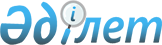 Об утверждении форм административных данных в рамках мониторинга транспортно-коммуникационного комплекса Республики КазахстанПриказ и.о. Министра транспорта и коммуникаций Республики Казахстан от 5 августа 2013 года № 598. Зарегистрирован в Министерстве юстиции Республики Казахстан 24 октября 2013 года № 8844

      В соответствии с подпунктом 2) пункта 3 статьи 16 Закона Республики Казахстан от 19 марта 2010 года «О государственной статистике», ПРИКАЗЫВАЮ:



      1. Утвердить формы административных данных Министерства транспорта и коммуникаций Республики Казахстан (далее - Министерство) в рамках мониторинга транспортно-коммуникационного комплекса Республики Казахстан согласно приложениям 1-18 к настоящему приказу.



      2. Руководителям организаций транспортно-коммуникационного комплекса обеспечить предоставление административных данных в Министерство согласно приложениям 1-18 к настоящему приказу.



      3. Департаменту стратегического планирования и анализа программных документов Министерства (Сабдинова Д.Т.) в установленном законодательством Республики Казахстан порядке обеспечить:



      1) государственную регистрацию настоящего приказа в Министерстве юстиции Республики Казахстан;



      2) после государственной регистрации настоящего приказа в Министерстве юстиции Республики Казахстан его официальное опубликование в средствах массовой информации, размещение на официальном интернет-ресурсе Министерства и Интранет-портале государственных органов Республики Казахстан.



      4. Контроль за исполнением настоящего приказа возложить на Ответственного секретаря Министерства Касымбек Ж.М.



      5. Настоящий приказ вводится в действие по истечении десяти календарных дней после дня его первого официально опубликования.      Исполняющий обязанности

      Министра                                   С. Сарсенов«СОГЛАСОВАНО»

Председатель Агентства

Республики Казахстан

по статистике

__________ А. Смаилов

18 сентября 2013 год

Приложение 1           

к приказу Министра       

транспорта и коммуникаций   

Республики Казахстан      

от 5 августа 2013 года № 598

форма

    Форма сведений об основных производственно-экономических

        показателях по отрасли железнодорожного транспорта                Отчетный период _______ месяц 20___ годаИндекс: форма № 1.Периодичность: ежемесячно.Представляют: Акционерное общество «Национальная компания «Қазақстан

темір жолы».Срок представления: 5 число, следующего за отчетным периодом.

                                                           Таблица 1

                                                           Таблица 2

                                                            Таблица 3

                                                            Таблица 4

                                                            Таблица 5

                                                            Таблица 6

                                                            Таблица 7

                                                            Таблица 8      Руководитель ________________________________________________

                        Фамилия, имя, отчество (при его наличии)

      Место печати                                        ___________

                                                           Подпись

                                       «______» _____________________

                                              Число, месяц, год      Примечание:

      Пояснение по заполнению формы.

      1. Форму сведений об основных производственно-экономических показателях по отрасли железнодорожного транспорта АО «НК «Қазақстан темір жолы» представляет в Министерство транспорта и коммуникаций Республики Казахстан ежемесячно, не позднее 5 числа следующего месяца.

      2. Таблица 1 заполняется следующим образом:

      в графе1 «№» указывается номер по порядку. Последующая информация не должна прерывать нумерацию по порядку;

      в графе 2 «Показатели» указаны наименования показателей необходимые для представления данных;

      в графе 3 «Единица измерения» указывается единица измерения для отражения показателей указанных в графе 2;

      в графе 4 и 5 «С начала соответствующего периода прошлого года и текущего года» заполняются данные по показателям, указанных в графе 2, и отражаются в единицах измерений, указанных в графе 3, за соответствующий период прошлого и текущего года;

      в графе 6 «в % к прошлому году» заполняются данные полученные соотношением показателей текущего года к прошлому году, соответствующего периода (графа 5/графа 4*100%);

      в графе 7 «(-) снижение, (+) прирост к прошлому году» заполняются данные по снижению либо приросту показателя отчетного года к прошлому году (графа 5-графа 4) и отражаются в единицах измерений, указанных в графе 3.

      3. Таблица 2 заполняется следующим образом:

      в графе 1 «№» указывается номер по порядку. Последующая информация не должна прерывать нумерацию по порядку;

      в графе 2 «Показатели» указаны наименования показателей необходимые для представления данных;

      в графе 3 «Единица измерения» указывается единица измерения для отражения показателей, указанных в графе 2;

      в графе 4 и 5 «С начала соответствующего периода прошлого года и текущего года» заполняются данные по показателям, указанных в графе 2, и отражаются в единицах измерений, указанных в графе 3, за соответствующий период прошлого и текущего года.

      4. Таблица 3 заполняется следующим образом:

      в графе 1 «№» указывается номер по порядку. Последующая информация не должна прерывать нумерацию по порядку;

      в графе 2 «Показатели» указаны наименования показателей необходимые для представления данных;

      в графе 3 «Единица измерения» указывается единица измерения для отражения показателей, указанных в графе 2;

      в графе 4 и 5 «С начала соответствующего периода прошлого года и текущего года» заполняются данные по показателям, указанных в графе 2, и отражаются в единицах измерений, указанных в графе 3, за соответствующий период прошлого и текущего года;

      в графе 6 «в % к прошлому году» заполняются данные полученные соотношением показателей текущего года к прошлому году, соответствующего периода (графа 5/графа 4*100%);

      в графе 7 « (-) снижение, (+) прирост к прошлому году» заполняются данные по снижению либо приросту показателя отчетного года к прошлому году (графа 5-графа 4) и отражаются в единицах измерений указанных в графе 3.

      5. Таблица 4 заполняется следующим образом:

      в графе 1 «Наименование проекта» указываются наименования проектов реализуемые АО «НК «Қазақстан темір жолы»;

      в графе 2 «Период реализации (годы)» указывается период реализации проекта;

      в графе 3 «Источник финансирования» указывается источник выделяемых финансовых средств;

      в графе 4 «Общий объем финансирования» указывается предполагаемая сумма стоимости проекта, отражается в тысячах тенге;

      в графе 5 «Освоение средств на 1 число отчетного месяца» указывается сумма, освоенная по проекту, по состоянию на 1 число месяца следующего за отчетным, отражается в тысячах тенге;

      в графе 6 «План на отчетный год» указывается план освоения на отчетный год по проекту, отражается в тысячах тенге;

      в графах 7, 8 «Освоение средств за ____ 20 __ год» указывается план и факт освоения средств за отчетный период, отражается в тысячах тенге;

      в графе 9 «% исполнения» указывается соотношение объема фактического освоения финансовых средств, к плановому периоду (графа 8/графа 7*100%);

      в графе 10 «Примечание» указывается дополнительная информация.

      6. Таблица 5 заполняется следующим образом:

      в графе 1 «Наименования перевезенного груза» указывается наименование перевезенного груза в разрезе пограничных переходов;

      в графе 2 «Страна получатель - отправитель» указывается страна получатель и отправитель груза;

      в графе 3 «всего» суммируется транзит, экспорт и импорт по видам грузов, указанных в графе 1 (графа 4+графа 5+графа 6), и отражаются в тысячах тонн;

      в графе 4 «Транзит», в графе 5 «Экспорт», в графе 6 «Импорт» заполняются данные по транзитным, экспортным и импортным перевозкам по видам грузов, указанных в графе 1, и отражаются в тысячах тонн.

      7. Таблица 6 заполняется следующим образом:

      в графе 1 «Наименование показателя» указывается наименование показателей (локомотивы, пассажирские вагоны, грузовые вагоны);

      в графе 2 «Количество» заполняются количественные данные по показателям указанных в графе 1 и измеряются в единицах.

      8. Таблица 7 заполняется следующим образом:

      в графе 1 «Наименование показателя» указывается наименование показателей (электровозы, пассажирские вагоны, грузовые вагоны, тепловозы);

      в графе 2 «Количество» заполняются количественные данные по показателям указанных в графе 1 и измеряются в единицах.

      9. Таблица 8 заполняется следующим образом:

      в графе 1 «Наименование показателя» указывается наименование показателей (локомотивы, пассажирские вагоны, грузовые вагоны) по которым начисляется процент износа;

      в графе 2 «Единица измерения» указывается единица измерения для отражения показателей, указанных в графе 1;

      в графе 3 «Процент износа» заполняется процент износа по показателям, указанных в графе 1, и отражаются в единицах измерений, указанных в графе 2.

Приложение 2          

к приказу Министра       

транспорта и коммуникаций   

Республики Казахстан      

от 5 августа 2013 года № 598 

форма

           Форма сведений по транзитным перевозкам по

              транспортно-коммуникационному комплексу               Отчетный период _______ месяц 20___ годаИндекс: форма № 2.Периодичность: ежемесячно.Представляют: Акционерное общество «Национальная компания «Қазақстан

темір жолы», Республиканское государственное предприятие «Актауский

морской порт», Республиканское государственное предприятие

«Казаэронавигация».Срок представления: 30 число, следующего за отчетным периодом.

                                                            Таблица 1

                                                            Таблица 2

                                                            Таблица 3

                                                            Таблица 4

                                                           Таблица 5Примечание: Перечень стран прилагается

                    Перечень стран

                                                            Таблица 6      Руководитель _________________________________________________

                    Фамилия, имя, отчество (при его наличии)

      Место печати                                     ___________

                                                         Подпись

                                       «______» _____________________

                                           Число, месяц, год      Примечание:

      Пояснение по заполнению формы.

      1. Форму сведений по транзитным перевозкам по транспортно-коммуникационному комплексу Акционерное общество «Национальная компания «Қазақстан темір жолы», Республиканское государственное предприятие «Актауский морской порт», Республиканское государственное предприятие «Казаэроновигация» представляют в Министерство транспорта и коммуникаций Республики Казахстан ежемесячно, не позднее 30 числа следующего месяца.

      2. Таблица 1 заполняется следующим образом:

      в графе 1 «Наименование» указаны наименования показателей необходимые для представления данных;

      в графе 2 «Показатели» заполняются данные по показателям, отраженные в графе 1.

      3. Таблица 2 заполняется следующим образом:

      в графе 1 «Наименование стран и направления» указывается наименование стран и направления (перечень стран прилагается);

      в графе 2 «Единица измерения» указывается единица измерения для отражения показателей, указанных в графе 1;

      в графах 3 и 4 «С начала соответствующего периода прошлого года и текущего года» заполняются данные по показателям, указанных в графе 1, и отражаются в единицах измерений, указанных в графе 2, за соответствующий период прошлого и текущего года;

      в графе 5 «в % к прошлому году» заполняются данные полученные соотношением показателей текущего года к прошлому году, соответствующего периода (графа 4/графа 3*100%);

      в графе 6 «(-) снижение, (+) прирост к прошлому году» заполняются данные по снижению либо приросту показателя отчетного года к прошлому году (графа 4-графа 3) и отражаются в единицах измерений, указанных в графе 2.

      4. Таблица 3 заполняется следующим образом:

      в графе 1 «Наименование страны» указывается наименование стран перевезенных в Казахстан грузов в импортном сообщении (перечень стран прилагается);

      в графе 2 «Наименование груза» указываются наименование грузов перевезенных в Казахстан в импортном сообщении;

      в графе 3 «Единица измерения» указывается единица измерения для отражения показателей, указанных в графе 2;

      в графах 4 и 5 «С начала соответствующего периода прошлого года и текущего года» заполняются данные по показателям, указанные в графе 2, и отражаются в единицах измерений, указанных в графе 3, за соответствующий период прошлого и текущего года;

      в графе 6 «в % к прошлому году» заполняются данные полученные соотношением показателей текущего года к прошлому году, соответствующего периода (графа 5/графа 4*100%);

      в графе 7 «(-) снижение, (+) прирост к прошлому году» заполняются данные по снижению либо приросту показателя отчетного года к прошлому году (графа 5-графа 4) и отражаются в единицах измерений, указанных в графе 3.

      5. Таблица 4 заполняется следующим образом:

      в графе 1 «Наименование страны» указывается наименование стран перевезенных из Казахстана грузов в экспортном сообщении (перечень стран прилагается);

      в графе 2 «Наименование груза» указываются наименование грузов перевезенных из Казахстана в экспортном сообщении;

      в графе 3 «Единица измерения» указывается единица измерения для отражения показателей, указанных в графе 2;

      в графах 4 и 5 «С начала соответствующего периода прошлого года и текущего года» заполняются данные по показателям, указанные в графе 2, и отражаются в единицах измерений, указанных в графе 3, за соответствующий период прошлого и текущего года;

      в графе 6 «в % к прошлому году» заполняются данные, полученные соотношением показателей текущего года к прошлому году, соответствующего периода (графа 5/графа 4*100%);

      в графе 7 «(-) снижение, (+) прирост к прошлому году» заполняются данные по снижению либо приросту показателя отчетного года к прошлому году (графа 5-графа 4) и отражаются в единицах измерений, указанных в графе 3.

      6. Таблица 5 заполняется следующим образом:

      в графе 1 «Наименование страны» указывается наименование стран перевезенных через Казахстан грузов в транзитном сообщении (перечень стран прилагается);

      в графе 2 «Наименование груза» указываются наименование грузов перевезенных в транзитном сообщении;

      в графе 3 «Единица измерения» указывается единица измерения для отражения показателей, указанных в графе 2;

      в графах 4 и 5 «С начала соответствующего периода прошлого года и текущего года» заполняются данные по показателям, указанные в графе 2, и отражаются в единицах измерений, указанных в графе 3, за соответствующий период прошлого и текущего года;

      в графе 6 «в % к прошлому году» заполняются данные, полученные соотношением показателей текущего года к прошлому году, соответствующего периода (графа 5/графа 4*100%);

      в графе 7 «(-) снижение, (+) прирост к прошлому году» заполняются данные по снижению либо приросту показателя отчетного года к прошлому году (графа 5-графа 4) и отражаются в единицах измерений, указанных в графе 3.

      8. Таблица 6 заполняется следующим образом:

      в графе 1 «Вид перевозок» указываются вид перевозок: транзит, экспорт, импорт;

      в графе 2 «страна получатель-отправитель» указывается страна получателя и отправителя транзитного, экспортного и импортного груза по международным транспортным коридорам;

      в графе 3 «Всего стоимость перевозок грузов (тыс. тенге)» указывается стоимость перевезенных грузов по транзитным, экспортным и импортным направлениям в рамках международных коридоров и отражается в тысячах тенге;

      в графе 4 «Среднее расстояние по Казахстану, км» указывается среднее расстояние перевезенных грузов по Казахстану по транзитным, экспортным и импортным направлениям в рамках международных коридоров и отражается в километрах;

      в графах 5, 6, 7, 8, 9 «Количество перевезенного груза, тыс. тонн» указывается количество перевезенного груза по транзитным, экспортным и импортным направлениям в рамках международных коридоров, в том числе по видам грузов, и отражается в тысячах тонн.

Приложение 3         

к приказу Министра       

транспорта и коммуникаций   

Республики Казахстан      

от 5 августа 2013 года № 598

форма

             Форма о перевозках грузов речным транспортомОтчетный период _______ месяц 20___ годаИндекс: форма № 3.Периодичность: ежемесячно.Представляют:

по таблице 1 - Республиканские государственные казенные предприятия

водных путей на основании данных судовладельцев;

по таблице 2 - АО «Национальная морская судоходная компания «Казмортрансфлот»;

по таблице 3 - Республиканское государственное предприятие «Актауский международный морской торговый порт».Срок представления: 30 число, следующего за отчетным периодом.

                                                            Таблица 1

                                                            Таблица 2

                                                            Таблица 3      Руководитель _________________________________________________

                    Фамилия, имя, отчество (при его наличии)

      Место печати                                     ___________

                                                         Подпись

                                       «______» _____________________

                                           Число, месяц, год      Примечание:

      Пояснение по заполнению формы.

      1. Форма о перевозке грузов речным транспортом представляется в Министерство транспорта и коммуникаций Республики Казахстан ежемесячно, к 30 числу месяца следующего за отчетным периодом.

      Данные по таблице 1 Республиканские государственные казенные предприятия водных путей на основании данных судовладельцев представляют в Министерство транспорта и коммуникаций Республики Казахстан ежемесячно, к 30 числу месяца следующего за отчетным периодом.

      Данные по таблице 2 АО «Национальная морская судоходная компания «Казмортрансфлот» представляет в Министерство транспорта и коммуникаций Республики Казахстан ежемесячно, к 30 числу месяца следующего за отчетным периодом.

      Данные по таблице 3 Республиканское государственное предприятие «Актауский международный морской торговый порт» представляет ежемесячно, к 30 числу месяца следующего за отчетным периодом.

      2. Таблица 1 заполнятся следующим образом:

      в графе 1 «№» указывается номер по порядку. Последующая информация не должна прерывать нумерацию по порядку;

      в графе 2 «Показатели» указаны наименования показателей необходимые для представления данных;

      в графе 3 «Единица измерения» указывается единица измерения для отражения показателей, указанных в графе 2;

      в графах 4 и 5 «С начала соответствующего периода прошлого года и текущего года» заполняются данные по показателям, указанных в графе 2, и отражаются в единицах измерений, указанных в графе 3, за соответствующий период прошлого и текущего года;

      в графе 6 «в % к прошлому году» заполняются данные, полученные соотношением показателей текущего года к прошлому году, соответствующего периода (графа 5/графа 4*100%);

      в графе 7 «(-) снижение, (+) прирост к прошлому году» заполняются данные по снижению либо приросту показателя отчетного года к прошлому году (графа 5-графа 4) и отражаются в единицах измерений, указанных в графе 3.

      3.Таблица 2 заполнятся следующим образом:

      в графе 1 «№» указывается номер по порядку. Последующая информация не должна прерывать нумерацию по порядку;

      в графе 2 «Показатели» указаны наименования показателей необходимые для представления данных;

      в графе 3 «Единица измерения» указывается единица измерения для отражения показателей, указанных в графе 2;

      в графах 4 и 5 «С начала соответствующего периода прошлого года и текущего года» заполняются данные по показателям, указанных в графе 2, и отражаются в единицах измерений, указанных в графе 3, за соответствующий период прошлого и текущего года;

     в графе 6 «в % к прошлому году» заполняются данные, полученные соотношением показателей текущего года к прошлому году, соответствующего периода (графа 5/графа 4*100%);

     в графе 7 «(-) снижение, (+) прирост к прошлому году» заполняются данные по снижению либо приросту показателя отчетного года к прошлому году (графа 5-графа 4) и отражаются в единицах измерений, указанных в графе 3.

      4. Таблица 3 заполнятся следующим образом:

     в графе 1 «Наименование проекта» указывается название проекта;

     в графе 2 «период реализации (года)» указывается планируемый срок реализации;

     в графе 3 «Источник финансирования» указывается источник выделяемых финансовых средств;

     в графе 4 «Общий объем финансирования (тыс. тенге)» указывается предполагаемая сумма стоимость проекта;

     в графе 5 «Освоено средств на 1 число отчетного месяца» указывается сумма, освоенная по проекту по состоянию на 1 число месяца, следующего за отчетным;

     в графе 6 «План на отчетный год» указывается планируемая сумма на отчетный финансовый год;

     в графе 7 «План» указывается планируемое освоение средств на отчетную дату;

     в графе 8 «Факт» указывается фактическое освоение средств на отчетную дату;

     в графе 9 «% исполнения» указывается сумма процентного соотношения (графа 8/графа 7*100%);

     в графе 10 «Примечание» указывается причины неосвоения средств.

Приложение 4          

к приказу Министра       

транспорта и коммуникаций   

Республики Казахстан      

от 5 августа 2013 года № 598

форма

      Форма сведений об основных производственно-экономических

              показателях по отрасли гражданской авиацииОтчетный период _______ месяц 20___ годаИндекс: форма № 4.Периодичность: ежемесячно.Представляют: субъекты гражданской авиации Республики Казахстан.Срок представления: 25 число, следующего за отчетным периодом.      Примечание:

      Пояснение по заполнению формы.

      1. Форма сведений об основных производственно-экономических показателях по отрасли гражданской авиации представляются субъекты гражданской авиации Республики Казахстан в Министерство транспорта и коммуникаций Республики Казахстан до 25 числа, следующего за отчетным периодом.

      2. Форма заполняется следующим образом:

      в графе 1 «№» указывается номер по порядку. Последующая информация не должна прерывать нумерацию по порядку;

      в графе 2 «Показатели» указаны наименования показателей необходимые для представления данных;

      в графе 3 «Единица измерения» указывается единица измерения для отражения показателей, указанных в графе 2;

      в графах 4 и 5 «С начала соответствующего периода прошлого года и текущего года» заполняются данные по показателям, указанных в графе 2, и отражаются в единицах измерений, указанных в графе 3, за соответствующий период прошлого и текущего года;

      в графе 6 «в % к прошлому году» заполняются данные, полученные соотношением показателей текущего года к прошлому году, соответствующего периода (графа 5/графа 4*100%);

      в графе 7 «(-) снижение, (+) прирост к прошлому году» заполняются данные по снижению либо приросту показателя отчетного года к прошлому году (графа 5-графа 4) и отражаются в единицах измерений, указанных в графе 3.

Приложение 5           

к приказу Министра       

транспорта и коммуникаций   

Республики Казахстан      

от 5 августа 2013 года № 598

форма

                 Форма сведений о задержке рейсов

                      авиакомпаний, аэропортовОтчетный период _______ месяц 20 ___ годаИндекс: форма № 5.Периодичность: ежемесячно.Представляют: авиакомпании Республики Казахстан, аэропорты Республики Казахстан.Срок представления: 25 число, следующего за отчетным периодом.      Руководитель _________________________________________________

                    Фамилия, имя, отчество (при его наличии)

      Место печати                                     ___________

                                                         Подпись

                                       «______» _____________________

                                           Число, месяц, год     Примечание:

     Пояснение по заполнению формы.

      1. Данная форма должна использоваться для представления сведений о задержке рейсов. Авиакомпании Республики Казахстан, аэропорты Республики Казахстан представляют информацию ежемесячно, к 25 числу месяца следующего за отчетным периодом.

      2. Форма заполняется следующим образом:

      в графе 1 «Код задержки» указывается двухцифровой номер код Международной организации гражданской авиации (ИКАО);

     в графе 2 «Описание причины задержки» указываются стандартные коды причин задержки (например, стандартные коды причин задержек, внутренние коды авиакомпании, другие коды причин, обслуживание пассажиров и обработка багажа, груз и почта, воздушное судно и обслуживание на перроне, технические средства и оборудование воздушных судов, повреждение воздушного судна, повреждение воздушного судна, электронная обработка данных /отказ автоматизированных средств, выполнение полетов и обеспечение экипажами, погодные условия, ограничения со стороны служб УВД, аэропорт и государственные уполномоченные органы, отрицательные последствия других причин, разные причины).

     в графе 3 «Аэропорт вылета» указывается наименование аэропорта отправления воздушного судна;

     в графе 4 «Аэропорт прилета» указывается наименование аэропорта прибытия воздушного судна;

     в графе 5 «Дата» указывается дата задержки;

     в графе 6 «№ рейса» указывается номер рейса;

     в графе 7 «Интервал задержки» указывается промежуток времени задержки;

     в графе 8 «Общее количество задержек» указывается количество задержанных рейсов.

Приложение 6          

к приказу Министра       

транспорта и коммуникаций   

Республики Казахстан      

от 5 августа 2013 года № 598

форма

                 Форма сведений по перевозкам

                  коммерческих авиаперевозчиковОтчетный период _______ квартал 20___ годаИндекс: форма № 6.Периодичность: ежеквартально.Представляют: авиакомпании Республики Казахстан.Срок представления: 25 число, следующего за отчетным периодом.      Руководитель _________________________________________________

                    Фамилия, имя, отчество (при его наличии)

      Место печати                                     ___________

                                                         Подпись

                                       «______» _____________________

                                           Число, месяц, год      Примечание:

      Пояснение по заполнению формы.

      1. Данная форма должна использоваться для представления данных об общем объеме перевозок и других статистических данных о перевозках, которые выполнены всеми коммерческими авиаперевозками. Авиакомпании Республики Казахстан представляют информацию в Министерство транспорта и коммуникаций Республики Казахстан ежеквартально, к 25 числу месяца следующего за отчетным периодом.

      2. Форма заполняется следующим образом:

      графа 2 разделена на четыре части: регулярные коммерческие полеты, пассажирские, почтовые, грузовые, включая чистогрузовые;

      статистические данные, которые включаются в графы с 4 по 13, классифицируются или как международные, или как внутренние, в соответствии с категорией этапа полета;

      графы 4-5, 9-10 «Международные перевозки». Данные, включаемые в эти графы, определяются с учетом всех выполненных международных этапов;

      графы 7-12 «Внутренние перевозки». Данные, включаемые в эти графы, определяются с учетом всех выполненных внутренних этапов полетов;

      графы с 4 по 8 «Все виды перевозок». В эти графы включаются данные обо всех видах воздушных перевозок, осуществляемых авиаперевозчиком, включая чистогрузовые перевозки. В эти данные не следует включать данные о любых наземных перевозках пассажиров и грузов, организованных авиаперевозчиком в связи с воздушной перевозкой;

      графы с 9 по 13 «Только чистогрузовые перевозки». Эти графы должны заполняться в отношении всех авиаперевозчиков, выполняющих чистогрузовые перевозки. В графы включаются данные о регулярных и нерегулярных полетах воздушных судов, выполняющих все виды перевозок, кроме пассажирских, т.е. перевозок грузов, несопровождаемого багажа и почты;

      пункты 1, 12 графы 2 «Самолеты-километры». Указывается сумма совершенных посадок или этапов полета;

      пункты 2, 13, 21 графы 2 «Отправления воздушных судов». Указывается число совершенных посадок или этапов полета;

      пункты 3, 14, 22, 23 графы 2 «Налет часов». Налет часов указывается цифрой с точность до целого часа и рассчитывается по принципу «от начала движения перед вылетом до остановки после посадки»;

      пункты 4, 15 графы 2 «Перевезено пассажиров». Количество перевезенных коммерческих пассажиров следует определять таким образом, чтобы пассажир, следующий конкретным рейсом (т.е. пассажир, выполняющий весь полет с одним номером рейса), учитывался только один раз, а не на каждом этапе этого полета, но с одним исключением: если пассажир в ходе одного полета летит на международном и на внутреннем этапах, то его следует учитывать и как внутреннего, и как международного пассажира. В эти данные не следует включать данные о некоммерческих пассажирах;

      пункты 5, 16 графы 2 «Перевезено тонн груза». Количество тонн перевезенных коммерческих грузов следует определять, учитывая каждую тонну груза, перевозимую конкретным рейсом (т.е. вся перевозка осуществляется с одним номером рейса), и при этом она учитывается только один раз, а не по каждому отдельному этапу этого полета, с одним исключением из этого правила, когда груз перевозится как на международном, так и на внутреннем этапах одного полета, и поэтому при расчетах ее следует учитывать и как внутреннюю, и как международную перевозку;

      пункты 6, 17 графы 2 «Выполненные пассажиро-километры». Указывается сумма произведений, полученных путем умножения числа коммерческих пассажиров, перевезенных на каждом этапе полета, на протяженность соответствующего этапа. Полученная в результате цифра соответствует числу километров, которое пролетели все пассажиры;

      пункты 7, 18 графы 2 «Располагаемые кресло-километры».  Указывается сумма произведений, полученных в результате умножения количества располагаемых для продажи пассажирских мест на каждом этапе полета на протяженность соответствующего этапа. В расчет не следует принимать места, которые фактически не были предоставлены для перевозки пассажиров вследствие загрузки топливом или размещения другого груза;

      пункт 8 графы 2 «Коэффициент пассажирской загрузки». Указывается количество пассажиро-километров (пункт 6) в процентном выражении к располагаемым кресло-километрам (пункт 7). Коэффициент пассажирской загрузки указывается с точностью до 0,1;

      пункты 9, 19 графы 2 «Выполненные тонно-километры». Указывается сумма произведений, полученных в результате умножения перевезенных на каждом этапе полета тонн коммерческого груза (т.е. за перевозку которых получено вознаграждение) на протяженность соответствующего этапа. Отдельные расчеты следует производить в отношении:

      подпунктов 9 а) и 19 а) пункта 9 графы 2 «Пассажиры». Следует включать перевозимый в пределах нормы бесплатный и сверхнормативный багаж. Для определения веса коммерческой загрузки, исходя из количества пассажиров на борту воздушного судна, количество пассажиров следует умножить на коэффициент, представляющий собой среднюю массу пассажира, и прибавить к этому массу провозимого в пределах нормы бесплатного и сверхнормативного багажа. Однако если авиаперевозчик не располагает коэффициентом, определяющим среднюю массу пассажира и плюс к ней массу провозимого в пределах нормы бесплатного и сверхнормативного багажа для установления общей массы, то рекомендуется использовать 100 кг;

      подпунктов 9 b и 19 b пункта 9 графы 2 «Груз». Следует включать данные о срочных грузах и дипломатическом багаже;

      подпункта 9 с) пункта 9 графы 2 «Почта». Следует включать данные о корреспонденции и других предметах, сданных и предназначенных для доставки почтовому ведомству.

      пункт 10, 20 графы 2 «Располагаемые тонно-километры». Указывается сумма произведений, полученных путем умножения числа тонн располагаемой коммерческой загрузки (пассажиры, груз, почта) на каждом этапе полета на протяженность соответствующего этапа.

      пункт 11 графы 2 «Коэффициент коммерческой загрузки». Указывается общее количество выполненных тонно-километров (пункт 9 d), выраженное в процентном отношении к располагаемым тонно-километрам (пункт 10). Коэффициент коммерческой загрузки указывается с точностью до 0,1;

      Выделенные ячейки не заполняются.

Приложение 7           

к приказу Министра       

транспорта и коммуникаций   

Республики Казахстан      

от 5 августа 2013 года № 598

форма

               Форма сведений по коммерческим перевозкам

                         на международных полетахОтчетный период ___ квартал 20 ___ годаИндекс: форма № 7.Периодичность: ежеквартально.Представляют: авиакомпании Республики Казахстан.Срок представления: 25 число, следующего за отчетным периодом.                             Авиакомпания:__________________________      Руководитель _________________________________________________

                    Фамилия, имя, отчество (при его наличии)

      Место печати                                     ___________

                                                         Подпись

                                       «______» _____________________

                                           Число, месяц, год      Примечание:

      Пояснение по заполнению формы.

      1. Данная форма должна использоваться для представления о начальных и конечных пунктах полетов по каждому из их авиаперевозчиков, выполняющих международные регулярные и/или нерегулярные авиаперевозки. В статистические данные, представляемые под этим заголовком, не следует включать данные о полетах авиатакси, коммерческой деловой авиации или о других заказных коммерческих полетах. Авиакомпании Республики Казахстан представляют информацию ежеквартально, к 25 числу месяца следующего за отчетным периодом.

      2. Форма заполняется следующим образом:

     в графе 1 «Пара городов» указывается каждая пара городов: сначала в одном направлении, затем – в обратном;

      в графах 2-4 «Коммерческие перевозки»:

      графа 2 «Пассажиры». Указывается количество пассажиров, за перевозку которых авиаперевозчик получает коммерческое вознаграждение, включая, например:

      а) пассажиров, которые летят по билетам, приобретенным в свободной продаже по льготным тарифам (например, «два за один») или в рамках поощрительных программ (например, с учетом погашения баллов, начисленных им как часто летающим пассажирам);

      б) пассажиров, которые летят по билетам, приобретенным с корпоративной скидкой;

      в) пассажиров, которые летят по билетам, приобретенным по преференциальным тарифам (государственные служащие, моряки, военные, молодежь, студенты и т.д.), но исключая, например:

      1) лиц, которые летят по бесплатным билетам; 

      2) лиц, которые летят по авиабилетам, приобретенным по тарифам или со скидкой, которые предоставляются только служащим авиакомпаний или их агентам, или если поездка связана с деятельностью перевозчика;

      3) детей, которые не занимают мест.

      графа 3 «Груз». Термин «грузы» относится также к срочным отправлениям и дипломатическому багажу, но не к зарегистрированному багажу пассажиров;

      графа 4 «Почта». Термин «почта» относится к корреспонденции и другим предметам, сданным и предназначенным для доставки почтовому ведомству.

Приложение 8          

к приказу Министра       

транспорта и коммуникаций   

Республики Казахстан      

от 5 августа 2013 года № 598

форма

                Форма сведений по коммерческим

               перевозкам на внутренних полетахОтчетный период ___ квартал 20___ годаИндекс: форма № 8.Периодичность: ежеквартально.Представляют: авиакомпании Республики Казахстан.Срок представления – 25 число, следующего за отчетным периодом.                             Авиакомпания:__________________________      Руководитель _________________________________________________

                    Фамилия, имя, отчество (при его наличии)

      Место печати                                     ___________

                                                         Подпись

                                       «______» _____________________

                                           Число, месяц, год      Примечание:

      Пояснение по заполнению формы.

      1. Данная форма должна использоваться для представления о начальных и конечных пунктах полетов по каждому из их авиаперевозчиков, выполняющих внутренние регулярные и/или нерегулярные авиаперевозки. В статистические данные, представляемые под этим заголовком, не следует включать данные о полетах авиатакси, коммерческой деловой авиации или о других заказных коммерческих полетах. Авиакомпании Республики Казахстан представляют информацию ежеквартально, к 25 числу месяца следующего за отчетным периодом.

      2. Форма заполняется следующим образом:

      в графе 1 «Пара городов» указывается каждая пара городов: сначала в одном направлении, затем – в обратном;

      в графах 2-4 «Коммерческие перевозки»:

      графа 2 «Пассажиры». Указывается количество пассажиров, за перевозку которых авиаперевозчик получает коммерческое вознаграждение, включая, например:

      а) пассажиров, которые летят по билетам, приобретенным в свободной продаже по льготным тарифам (например, «два за один») или в рамках поощрительных программ (например, с учетом погашения баллов, начисленных им как часто летающим пассажирам);

      б) пассажиров, которые летят по билетам, приобретенным с корпоративной скидкой;

      в) пассажиров, которые летят по билетам, приобретенным по преференциальным тарифам (государственные служащие, моряки, военные, молодежь, студенты и т.д.), но исключая, например:

      1) лиц, которые летят по бесплатным билетам;

      2) лиц, которые летят по авиабилетам, приобретенным по тарифам или со скидкой, которые предоставляются только служащим авиакомпаний или их агентам, или если поездка связана с деятельностью перевозчика;

      3) детей, которые не занимают мест.

      графа 3 «Груз». Термин «груз» относится также к срочным отправлениям и дипломатическому багажу, но не к зарегистрированному багажу пассажиров;

      графа 4 «Почта». Термин «почта» относится к корреспонденции и другим предметам, сданным и предназначенным для доставки почтовому ведомству.

Приложение 9         

к приказу Министра       

транспорта и коммуникаций   

Республики Казахстан      

от 5 августа 2013 года № 598

форма

     Форма сведений по воздушным перевозкам по этапам полетаОтчетный период ____ квартал 20____ годаИндекс: форма № 9.Периодичность: ежеквартально.Представляют: авиакомпании Республики Казахстан.Срок представления: 25 число, следующего за отчетным периодом.                             Авиакомпания:__________________________      Руководитель _________________________________________________

                    Фамилия, имя, отчество (при его наличии)

      Место печати                                     ___________

                                                         Подпись

                                       «______» _____________________

                                           Число, месяц, год      Примечание:

      Пояснение по заполнению формы.

      1. Данная форма должна использоваться для представления статистических данных о воздушных перевозках по каждой авиакомпании, выполняющей регулярные международные перевозки. Авиакомпании Республики Казахстан представляют информацию ежеквартально, к 25 числу месяца следующего за отчетным периодом.

      2. Форма заполняется следующим образом:

      в графе 1 «Аэропорты» указываются отдельные этапы полета на маршруте сначала в одном направлении, а затем в обратном;

      в графе 2 «Тип воздушного судна» указывается тип воздушного судна, которое использовалось для выполнения полетов между каждой парой аэропортов;

      в графа 3 «Количество полетов» указывается количество этапов полета, по которым выполнялись полеты в течение года между парами аэропортов, указанных в графе 1;

      в графах 4-5 «Располагаемая емкость»:

      графа 4 «Пассажиро-места». Указываются данные об общем числе пассажирских мест, предлагаемых для продажи в течение года для перелета между каждой парой из аэропортов, перечисленных в графе 1. Исключаются те места, которые фактически не предоставлялись для перевозки пассажиров вследствие потребности в заправке большим количеством топлива или размещения другого коммерческого груза или по причине эксплуатационных ограничений;

      Графа 5 «Общая коммерческая загрузка. Указываются данные об общем располагаемом объеме коммерческой загрузки выше и ниже кабины экипажа, имевшемся в наличии в течение года для перевозки коммерческих грузов (пассажиров, багажа, груза и почты), и при этом учитываются применяемые в отдельных случаях ограничения в отношении предоставления загрузки при выполнении полетов между каждой парой аэропортов, которые перечислены в графе 1;

      в графах 6-8 «Коммерческие перевозки»:

      графа 6 «Пассажиры». Указывается количество пассажиров за перевозку которых авиаперевозчик получает коммерческое вознаграждение, включая, например:

      а) пассажиров, которые летят по билетам, приобретенным в свободной продаже по льготным тарифам (например, «два за один») или в рамках поощрительных программ (например, с учетом погашения баллов, начисленных им как часто летающим пассажирам);

      б) пассажиров, которые летят по билетам, приобретенным с корпоративной скидкой;

      в) пассажиров, которые летят по билетам, приобретенным по преференциальным тарифам (государственные служащие, моряки, военные, молодежь, студенты и т.д.), но исключая, например:

      1) лиц, которые летят по бесплатным билетам;

      2) лиц, которые летят по авиабилетам, приобретенным по тарифам или со скидкой, которые предоставляются только служащим авиакомпаний или их агентам, или если поездка связана с деятельностью перевозчика;

      3) детей, которые не занимают мест. Некоммерческие пассажиры не указываются.

      Графа 7 «Грузы. Термин «грузы» относится также к срочным отправлениям и дипломатическому багажу, но не к зарегистрированному багажу пассажиров;

      Графа 8 «Почта. Термин «почта» относится к корреспонденции и другим предметам, сданным и предназначенным для доставки почтовому ведомству.

Приложение 10          

к приказу Министра       

транспорта и коммуникаций   

Республики Казахстан      

от 5 августа 2013 года № 598

форма

       Форма сведений о работе воздушных судов авиакомпаний,

        выполняющие международные и внутренние перевозкиОтчетный период ____ квартал 20____ годаИндекс: форма № 10.Периодичность: ежеквартально.Представляют: авиакомпании Республики Казахстан.Срок представления: 25 число, следующего за отчетным периодом.      Руководитель _________________________________________________

                    Фамилия, имя, отчество (при его наличии)

      Место печати                                     ___________

                                                         Подпись

                                       «______» _____________________

                                           Число, месяц, год      Примечание:

      Пояснение по заполнению формы.

      1. Данная форма должна использоваться для представления статистических данных о воздушных судах по каждой авиакомпании, выполняющей регулярные международные и внутренние перевозки. Авиакомпании Республики Казахстан представляют информацию ежеквартально, к 25 числу месяца следующего за отчетным периодом.

      2. Форма заполняется следующим образом:

      в графе 1 «Тип воздушного судна» указывается тип воздушного судна, которое использовалось для выполнения полетов между каждой парой аэропортов.

      в графе 2 «Количество полетов» указывается количество этапов полета, по которым выполнялись полеты в течение года между парами аэропортов, указанных в графе 1.

      в графе 3 «Самолеты-километры» указывается сумма совершенных посадок или этапов полета.

      в графах 4-5 «Пассажиро-километры»:

      в графе 4 «Выполненный». Указывается сумма произведений, полученных путем умножения числа коммерческих пассажиров, перевезенных на каждом этапе полета, на протяженность соответствующего этапа. Полученная в результате цифра соответствует числу километров, которое пролетели все пассажиры;

      графа 5 «Предельный». Указывается сумма произведений, полученных в результате умножения количества располагаемых для продажи пассажирских мест на каждом этапе полета на протяженность соответствующего этапа. В расчет не следует принимать места, которые фактически не были предоставлены для перевозки пассажиров вследствие загрузки топливом или размещения другого груза.

      в графах 6-7 «Перевезено пассажиров, (человек); груза и почты (тонн)» указываются данные об общем числе перевезенных пассажиров, груза и почты;

      в графах 8-9 «Тонно-километры»:

      в графе 8 «Выполненный» указывается сумма произведений, полученных в результате умножения перевезенных на каждом этапе полета тонн коммерческого груза (т.е. за перевозку которых получено вознаграждение) на протяженность соответствующего этапа. Отдельные расчеты следует производить в отношении графы 9 «Предельный».

Приложение 11         

к приказу Министра       

транспорта и коммуникаций   

Республики Казахстан      

от 5 августа 2013 года № 598

форма

            Форма сведений об отправках пассажиров

                    и грузов из аэропортов.Отчетный период ____ квартал 20 ____ годаИндекс: форма № 11.Периодичность: ежеквартально.Представляют: аэропорты Республики Казахстан.Срок представления: 25 число, следующего за отчетным периодом.                             Аэропорт:__________________________     Руководитель _________________________________________________

                    Фамилия, имя, отчество (при его наличии)

      Место печати                                     ___________

                                                         Подпись

                                       «______» _____________________

                                           Число, месяц, год      Приложение:

      Пояснение по заполнению формы.

      1. Данная форма должна использоваться для представления статистических данных об отправках пассажиров и грузов, выполняемых во всех аэропортах. Аэропорты Республики Казахстан представляют информацию ежеквартально, к 25 числу месяца следующего за отчетным периодом.

      2. Форма заполняется следующим образом:

      в графе 1 «Вид сообщения» указываются статистические данные, которые включаются в графу 1, классифицируются или как международные, или как внутренние;

      в графах 2-4 «Отправлено»:

      графа 2 «Пассажиры». Указывается количество пассажиров, за перевозку которых авиаперевозчик получает коммерческое вознаграждение, включая, например:

      а) пассажиров, которые летят по билетам, приобретенным в свободной продаже по льготным тарифам (например, «два за один») или в рамках поощрительных программ (например, с учетом погашения баллов, начисленных им как часто летающим пассажирам);

      б) пассажиров, которые летят по билетам, приобретенным корпоративной скидкой;

      в) пассажиров, которые летят по билетам, приобретенным по преференциальным тарифам (государственные служащие, моряки, военные, молодежь, студенты и т.д.), но исключая, например:

      1) лиц, которые летят по бесплатным билетам;

      2) лиц, которые летят по авиабилетам, приобретенным по тарифам или со скидкой, которые предоставляются только служащим авиакомпаний или их агентам, или если поездка связана с деятельностью перевозчика;

      3) детей, которые не занимают мест. Некоммерческие пассажиры не указываются.

      графа 3 «Груз». Термин «груз» относится также к срочным отправлениям и дипломатическому багажу, но не к зарегистрированному багажу пассажиров;

      графа 4 «Почта». Термин «почта» относится к корреспонденции и другим предметам, сданным и предназначенным для доставки почтовому ведомству.

Приложение 12       

к приказу Министра       

транспорта и коммуникаций   

Республики Казахстан      

от 5 августа 2013 года № 598

форма

         Форма сведений аэропортов Республики Казахстан

                  о реализации авиатопливаОтчетный период ____ месяц 20____ годаИндекс: форма № 12.Периодичность: ежемесячно.Представляют: аэропорты Республики Казахстан.Срок представления: 25 число, следующего за отчетным периодом.      Руководитель _________________________________________________

                    Фамилия, имя, отчество (при его наличии)

      Место печати                                     ___________

                                                         Подпись

                                       «______» _____________________

                                           Число, месяц, год      Примечание:

      Пояснение по заполнению формы.

      1. Данная форма используется для представления статистических данных о реализации авиатоплива аэропортами для заправки воздушных судов авиакомпаний. Аэропорты Республики Казахстан представляют информацию ежемесячно, к 25 числу месяца следующего за отчетным периодом.

      2. Форма заполняется следующим образом:

     в графе 1 «Аэропорт» указывается наименование аэропорта;

     в графе 2 «Требуемое количество топлива в год» указывается годовая потребность аэропорта, для реализации (заправки) воздушных судов авиакомпаний, т.е. плановая потребность на текущий год;

     в графе 3 «Цена за тонну» указывается стоимость приобретенного аэропортом авиатоплива для заправки воздушных судов;

     в графе 4 «Реализованное топливо за квартал» указывается фактическое количество тонн реализованного (заправленного) авиатоплива за квартал.

Приложение 13        

к приказу Министра       

транспорта и коммуникаций   

Республики Казахстан      

от 5 августа 2013 года № 598

форма

          Статистические данные о движении на трассах в

           контексте использования маршрутных средствОтчетный период 20___ годаИндекс: форма № 13.Периодичность: ежегодно.Представляют: Республиканское государственное предприятие «Казаэроновигация».Срок представления: 25 число, следующего за отчетным периодом.      Руководитель _________________________________________________

                    Фамилия, имя, отчество (при его наличии)

      Место печати                                     ___________

                                                         Подпись

                                       «______» _____________________

                                           Число, месяц, год      Примечание:

      Пояснение по заполнению формы.

      1. Данная форма должна заполняться субъектами гражданской авиации, обеспечивающими районное диспетчерское обслуживание или полетно-информационное обслуживание в одном или нескольких РПИ/ВРПИ на своей территории, в пространстве над другим государством, над открытом морем или воздушном пространстве неопределенного суверенитета. Республиканское государственное предприятие «Казаэроновигация» представляет информацию ежегодно, к 25 числу месяца следующего за отчетным периодом.

      2. Форма заполняется следующим образом:

     в графе 1 «Наименование РПИ (район полетной информации)/ВРПИ (верхний район полетной информации)» в данной графе указываются данные о полетах по ППП(правила производства полетов) и других полетов, в отношении которых соответствующим районным диспетчерским центрам или центрам полетной информации представлялись планы полета. Полеты следует подсчитывать отдельно по каждому РПИ/ВРПИ, через которых они осуществлялись.

     в графе 2 «Международные полеты гражданской авиации, в том числе авиация общего назначения» указываются данные по всем международным полетам гражданского воздушного транспорта, включая все международные полеты авиации общего назначения.

     в графе 3 «Внутренние полеты гражданской авиации» указываются данные по полетам гражданской авиации, включая авиацию общего назначения, целиком выполняемые в пределах территории одного государства, за исключением полетов государственных воздушных судов, выполняемых в каких-либо других целях, по мимо гражданских, данные о которых необходимо указывать.

     в графе 4 «Прочие полеты» указываются все полеты, сведения о которых не указывались в графах 2 и 3.

Приложение 14         

к приказу Министра       

транспорта и коммуникаций   

Республики Казахстан      

от 5 августа 2013 года № 598

форма

              Форма сведений по финансовым данным по

                   аэронавигационным службамОтчетный период 20___ годИндекс: форма № 14.Периодичность: ежегодно.Представляют: Республиканское государственное предприятие

«Казаэроновигация».Срок представления: 25 число, следующего за отчетным периодом.                          Часть I. Доходы                       Часть II. РасходыЧасть III. Общие капиталовложения за год по каждому виду обслуживания                     Часть IV. Трудовые ресурсы      Руководитель _________________________________________________

                    Фамилия, имя, отчество (при его наличии)

      Место печати                                     ___________

                                                         Подпись

                                       «______» _____________________

                                           Число, месяц, год      Примечание:

      Пояснение по заполнению формы.

      1. Форму сведений по финансовым данным по аэронавигационным службам Республиканской государственное предприятие «Казаэронавигация» представляет в Министерство транспорта и коммуникаций Республики Казахстан ежегодно, к 25 числу месяца следующего за отчетным периодом.

      2.Часть I. «Доходы» заполняется следующим образом:

      в графе 1 «Доходы по функциям и статьям» заполняется следующим образом:

      «Обслуживание на маршруте» (пункт 1 части I):

      «Доходы от аэропортовых сборов» (подпункт 1 пункта 1). Включаются данные о любых сборах и налогах, взимаемых конкретно за обслуживание на маршруте;

      «Прочие доходы» (подпункт 2 пункта 1). Включаются данные о любых доходах, полученных в результате сборов за предоставление диспетчерского обслуживания подхода и аэродромного диспетчерского обслуживания, включая данные о доходах, полученных в результате взимания аэропортовых сборов, а также сборов за то диспетчерское обслуживание при заходе на посадку и на аэродроме, которое также считается частью обслуживания на маршруте;

      «Сборы за диспетчерское обслуживание подхода и аэродромное диспетчерское обслуживание» (пункт 2 части I):

      «Доходы от сборов за диспетчерское обслуживание подхода и аэродромное диспетчерское обслуживание» (подпункт 1 пункта 2). Включаются данные о доходах, полученных в результате взимания сборов и налогов конкретно за диспетчерское обслуживание подхода и аэродромное диспетчерское обслуживание;

      «Прочие доходы» (подпункт 2 пункта 2). Включаются данные о любых других доходах, полученных от сборов за предоставление диспетчерского обслуживания подхода и аэродромного диспетчерского обслуживания, включая доходы от аэропортовых сборов и сборов за обслуживание на маршруте, которые отнесены к сборам за диспетчерское обслуживание.

      «Дотации и субсидии» (пункт 3 части I). Включаются данные о любых поступлениях, идущих на оплату расходов по предоставлению аэронавигационного обслуживания и не требующих передачи активов или предоставления обслуживания в порядке компенсации;

      «Прочие доходы» (пункт 4 части I). Включаются данные обо всех доходах, сведения о которых не были включены в пункты 1-3, включая, к примеру, доходы от предоставления консультативных услуг, аренды и полученных благодаря рациональной организации банковских и денежных операций.

      в графе 2 «Сумма доходов» указывается сумма доходов по статьям в графе 1 данной таблицы.

      3. Часть II. «Расходы» заполняется следующим образом:

      в графе 1 «Статьи расходов» указываются все расходы в рамках системы счетов, плюс любые дополнительные расходы, которые учитываются при исчислении сборов за предоставление аэронавигационного обслуживания:

      «Эксплуатация и техническое обслуживание» (расходы на оплату персонала, материально-техническое снабжение, услуги и т.д.) (пункт 1 части II). Включаются данные о расходах на персонал, занимающийся эксплуатацией и техническим обслуживанием (т.е. оплата труда, социальное и медицинское страхование, пенсии, вознаграждение натурой, подготовка кадров и т.д.); расходах на запасные части и материалы; расходах, связанных с арендной платой за помещения и оборудование и оплатой услуг других организаций, предоставленных в процессе эксплуатации технического обслуживания;

      «Накладные административные расходы» (пункт 2 части II). Включаются данные о расходах на общее административное обслуживание, к примеру, общее руководство, экономическое планирование и т.д.;

      «Износ и/или амортизация» (пункт 3 части II). Указывается сумма, на которую уменьшилась стоимость активов в течение года в результате ухудшения их физического состояния, устаревания и других подобных факторов, ограничивающих срок их производственного использования;

      «Проценты» (пункт 4 части II). Включаются данные о суммах, уплаченных или подлежащих уплате по процентам на задолженность в течение года, а также сведения о любых процентах, начисленных по основным фондам;

      «Прочие расходы» (пункт 5 части II). Включаются данные о любых расходах, которые не были включены в пункты 1-4;

      «Распределение расходов по функциям» (суммы или доля от общей суммы расходов).

      Когда представляются данные о распределении общей суммы расходов, связанных с предоставлением обслуживания на маршруте, диспетчерским обслуживанием подхода, аэродромным диспетчерским обслуживанием и другими видами аэронавигационного обслуживания, а также неавиационной деятельностью, то можно указывать приблизительные суммы или доли общих расходов, если отсутствуют данные о фактической сумме расходов.

      в графе 2 «Сумма расходов» указывается сумма расходов по статьям расходов в графе 1 данной таблицы.

      1. Часть III. «Общие капиталовложения за год по каждому виду обслуживания» заполняется следующим образом:

      в пунктах 1-6 указывается стоимость любых основных средств, приобретенных в течение года в целях предоставления каждого вида обслуживания. Общая сумма расходов по пунктам 1-6 указывается в пункте 7;

      в графе 1 «Вид обслуживания» указываются вид обслуживания;

      в графе 2 «Общие капиталовложения» указывается стоимость любых основных средств, приобретенных в течение года в целях предоставления каждого вида обслуживания. Общая сумма расходов по пунктам 1-6 указывается в пункте 7.

      5. Часть IV. «Трудовые ресурсы» заполняется следующим образом:

      Должны предоставляться данные о количестве сотрудников по каждой определенной категории персонала, а также о сотрудниках по каждому указанному виду обслуживания. Данные о количестве сотрудников должны представляться в эквиваленте полной занятости.

Приложение 15         

к приказу Министра      

транспорта и коммуникаций   

Республики Казахстан     

от 5 августа 2013 года № 598

форма

          Реестровый парк гражданских воздушных судовОтчетный период 20___ годИндекс: форма № 15.Периодичность: ежегодно.Представляют: авиакомпании Республики Казахстан.Срок представления: 25 число, следующего за отчетным периодом.      Часть I. Сводка о реестровом парке всех воздушных судов      Часть II. Количество крупных воздушных судов по типам      Руководитель _________________________________________________

                    Фамилия, имя, отчество (при его наличии)

      Место печати                                     ___________

                                                         Подпись

                                       «______» _____________________

                                           Число, месяц, год      Примечание:

      Пояснение по заполнению формы.

      1. Форма «Реестровый парк гражданских воздушных судов». Авиакомпании Республики Казахстан представляют информацию в Министерство транспорта и коммуникаций Республики Казахстан ежегодно, к 25 числу месяца следующего за отчетным периодом.

      2. Форма заполняется следующим образом:

      3. Часть 1 заполняется следующим образом:

     в графе 1 «Категория воздушных судов» указываются наименования воздушных судов;

      В этой части представляются данные о количестве воздушных судов в реестре по каждой категории воздушных судов. Указывается общее количество занесенных в реестр воздушных судов, эксплуатируемых всеми типами авиатранспортных эксплуатантов, с учетом категории воздушных судов (с фиксированным крылом или винтокрылых летательных аппаратов) и в зависимости от типа силовой установки и количества двигателей.

      в графах 2 и 3 «Общее количество воздушных судов» указывается общее количество судов.

      4.Часть 2 заполняется следующим образом:

      в графе 1 «Тип воздушных судов» указывается наименования воздушных судов.

      В этой части представляются данные лишь о тех воздушных судах, которые имеют максимальный сертификационный взлетный вес 9000 кг. Следует указывать количество воздушных судов каждого типа и модели (например, «Боинг-747-400», «Эйрбас А-320» и т.д.), которыми располагают авиатранспортные эксплуатанты;

      в графе 2 «Общее количество воздушных судов» указываются данные по количеству судов.

Приложение 16        

к приказу Министра      

транспорта и коммуникаций   

Республики Казахстан     

от 5 августа 2013 года № 598

форма

                Финансовые данные по аэропортамОтчетный период 20___ годИндекс: форма № 16.Периодичность: ежегодно.Представляют: аэропорты Республики Казахстан.Срок представления: 25 число, следующего за отчетным периодом.Поступления, расходы и капиталовложения      Руководитель _________________________________________________

                    Фамилия, имя, отчество (при его наличии)

      Место печати                                     ___________

                                                         Подпись

                                       «______» _____________________

                                           Число, месяц, год      Примечание:

      Пояснение по заполнению формы.

      1. Форму по финансовым данным аэропортов аэропорты Республики Казахстан представляют в Министерство транспорта и коммуникаций Республики Казахстан ежегодно, к 25 числу месяца следующего за отчетным периодом.

      2. Форма заполняется следующим образом:

     в графе 1 «Описание» указываются статьи затрат по поступлению, расходам, капиталовложению и занятости работников;

      «Авиаперевозки» (пункт 1 графы 1):

      «Сборы с воздушных судов» (подпункт 1 пункта 1). Указываются данные о доходах, полученных в результате взимания сборов и налогов за использований взлетно-посадочной полосы, рулежных дорожек и перронов, а также сборов за использование светосигнального оборудования. Кроме того, указываются также данные о доходах, полученных в результате взимания с эксплуатантов воздушных судов сборов за стоянку воздушных судов, за буксировку воздушных судов, если они взимаются, и размещение воздушных судов в ангарах, принадлежащих аэропорту, включая плату за аренду таких ангаров эксплуатантами воздушных судов;

      «Сборы с пассажиров» (подпункт 2 пункта 1). Указываются данные о доходах, получаемых в результате взимания сборов и налогов за пользование аэровокзалом и другими средствами обслуживания пассажиров (например, за обслуживание пассажиров при посадке и высадке);

      «Прочие сборы, связанные с авиаперевозками» (подпункт 3 пункта 1). Указываются данные о доходах, которые получены в результате взимания всех прочих сборов и налогов с эксплуатантов воздушных судов за пользование оборудованием и средствами по обслуживанию воздушных судов в аэропорту, включая доходы от сборов, взимаемых за использование аэропортового оборудования и зон обработки грузов, однако исключая доходы от взимания сборов коммерческими предприятиями, предоставляющими обслуживание независимо от аэропорта. Исключаются также сборы за горюче-смазочные материалы;

      пункт 2 графы 1 «Сборы за наземное обслуживание». Указываются данные о доходах от взимания сборов и налогов с эксплуатантов воздушных судов за использование оборудования и средств, предоставляемых в аэропорту для обслуживания воздушных судов, за исключением сборов, которые выплачиваются коммерческим предприятиям, предоставляющим обслуживание независимо от аэропорта (например, сборы, выплачиваемые одной авиакомпанией другой авиакомпании или отдельным предприятиям за обслуживание воздушных судов);

      пункт 3 графы 1 «Концессии». Указываются данные о доходах, получаемых в результате выплаты коммерческими предприятиями сборов за право продажи товаров и предоставлять свои услуги в аэропорту;

      подпункт 1 пункта 3 «Авиационное топливо и масло». Указываются все данные о концессионных налогах, включая любые сборы за поставку горюче-смазочных материалов, выплачиваемые нефтяными компаниями за право продажи авиационного топлива и масла в аэропорту;

      подпункт 2 пункта 3 «Рестораны, бары, кафетерии и службы бортпитания». Указываются данные о взносах и сборах, выплаченных коммерческими предприятиями или другими организациями за право эксплуатировать на территории аэропорта рестораны, бары, кафетерии и службы бортового питания, включая поставки бортового питания на борт воздушных судов. Кроме того, здесь указываются все доходы, полученные от таких предприятий, если они принадлежат самому аэропорту;

      подпункт 3 пункта 3 «Магазины беспошлинной торговли». Указываются данные о взносах и сборах, выплаченных коммерческими предприятиями или другими организациями за право эксплуатировать магазин(ы) беспошлинной торговли на территории аэропорта или магазины беспошлинной торговли за пределами аэропорта для доставки товаров, проданных в аэропорту. Сюда также включаются данные о любых доходах, полученных от эксплуатации таких стоянок, если они принадлежат аэропорту;

      подпункт 4 пункта 3 «Прочие концессии». Указываются данные о любых концессионных взносах или сборах, которые не входят в перечисленные выше категории, выплаченные коммерческими предприятиями или другими организациями за право продажи товаров и предоставления услуг на территории аэропорта;

      пункт 4 графы 1 «Арендная плата». Указываются данные обо всех видах арендной платы, выплачиваемой коммерческими предприятиями и другими организациями за пользование принадлежащими аэропорту помещениями, оборудованием. Эта арендная плата должна включать все суммы, выплачиваемые эксплуатантами воздушных судов за пользование принадлежащими аэропорту помещениями, оборудованием (например, стойки регистрации, торговые точки и административные помещения);

      пункт 5 графы 1 «Прочие доходы». Указываются данные обо всех доходах, не вошедшие в пункты 1-4, например, данные о доходах, полученных в результате взимания сборов за аэронавигационное обслуживание, которые были использованы в целях компенсации расходов аэропорта по представлению средств и обслуживания, но исключая эксплуатационные субсидии, которые указываются в пункте 7;

      пункт 6 графы 1 «Общая сумма доходов». Указывается общая сумма по пунктам 1-5;

      пункт 7 графы 1 «Эксплуатационные субсидии». Указываются данные обо всех платежах, полученных и использованных для покрытия текущих ежегодных расходов аэропорта, или других понесенных расходов, но исключая капиталовложения и те платежи, которые не требуют предоставления ответных услуг;

      пункт 8 графы 1 «Общая сумма поступлений». Указывается общая сумма по пунктам 6 и 7.

      «А. Расходы по статьям затрат». В эту часть включаются данные обо всех расходах аэропорта, связанных с предоставлением необходимых средств и обслуживания. В тех случаях, когда средства и обслуживание предоставлялись аэропорту каким-либо другим агентством, аэропорту следует сообщать только от тех суммах, которые были возмещены агентству.

      «Эксплуатация и техническое обслуживание» (включая трудовые затраты) (пункт 9 графы 1):

      подпункт 1 пункта 9 «Расходы на персонал». Указываются данные обо всех прямых выплатах персоналу, а также расходах на социальное и медицинское страхование, выплаты пенсии, целевые выплаты, (к примеру, на питание и жилье), выплаты командировочных, на подготовку персонала и других расходах, которые не связаны с выплатой компенсации и повышением квалификации персонала;

      подпункт 2 пункта 9 «Материально-техническое снабжение». Указываются данные обо всех затратах на запасные части и потребляемые материалы, фактически используемые и расходуемые аэропортом в целях предоставления средств или обслуживания без помощи агентств или предприятий, которые не подчиняются администрации аэропорта. Такие затраты включают расходы по эксплуатации, техническому обслуживанию основных фондов (например, машин, мебели и другого оборудования помещений), но при условии, что они не включены также в амортизационные фонды. Кроме того, в данном пункте указываются данные о расходах, связанных со снабжением материалами и предоставлением услуг, которые необходимы для обеспечения функционирования системы отопления, систем кондиционирования и освещения, а также расходах на приобретение канцелярских принадлежностей, почтовых расходах и т.д.;

      подпункт 3 пункта 9 «Услуги по контрактам». Указываются данные о всех расходах, связанных с платежами другим организациям за предоставление ими аэропортовых средств и услуг;

      пункт 10 графы 1 «Административные накладные расходы» заполняется в том случае, если данные о таких расходах не были включены в пункт 9, то сюда включаются данные о расходах, связанных с общим административным обслуживанием, например, общее руководство, экономическое планирование и т.д.;

      пункт 11 графы 1 «Прочие некапитальные затраты». Указываются данные о некапитальных расходах, сведения которых не были включены в пункты 9 или 10. Указываются данные о расходах, связанных с оплатой государственных или других правительственных налогов (например, налога на движимое имущество и подоходного налога), выплачиваемых аэропортом в качестве налогооблагаемого предприятия. Однако при этом исключаются данные о налоге с оборота и любые другие налоги, взимаемые третьими сторонами от имени правительственных налогооблагающих органов (например, налог с оборота на товары и обслуживание в магазинах, находящихся в ведении аэропорта, и вычеты подоходного налога из зарплаты персонала).

      «Капительные затраты» (пункт 12 графы 1):

      подпункт 1 пункта 12 «Износ и/или амортизация». Указываются данные о сумме, на которую уменьшилась стоимость активов в течение года вследствие ухудшение его физического состояния, устаревания и других подобных факторов, которые ограничивают срок их производственного использования;

      подпункт 2 пункта 12 «Проценты». Указываются сведения об уплаченных или подлежащих к уплате процентах по задолженности в течение года, а также по процентам, начисленным по основным фондам;

      подпункт 3 пункта 12 «Прочие капитальные затраты». Указываются данные о расходах по долгосрочной аренде и основных платежах в том случае, если аэропорт применяет систему учета наличности вместо амортизации;

      пункт 13 графы 1 «Общая сумма расходов». Указывается общая сумма расходов по пунктам 9-12.

      «В. Распределение общих расходов по функциям»:

      подпункт 1-8 пункта 13 «По каждой из перечисленных функций». Указываются данные о сумме расходов, понесенных в течение года. Зоны движения воздушных судов (подпункт 1 пункта 13) включают части аэродрома, используемые для взлета, посадок и руления воздушных судов (зоны маневрирования) и перрон(ы);

      «Общие капиталовложения по функциям».

      подпункты 1-5 пункта 14 «По каждой из перечисленных функций». Указываются данные о стоимости общих капиталовложений, сделанных в течение года. Если такой актив, как например, здание аэровокзала, осваивает постепенно в течение ряда лет, то необходимо сообщать о капитальных затратах, понесенных в течение года, а не их суммарную величину после принятия имущества в эксплуатацию. Зоны движения воздушных судов (подпункт 1 пункта 14) включают части аэродрома, используемые для взлета, посадки и руления воздушных судов (зоны маневрирования) и перрон (ы).

      «Занятость работников по функциям».

      пункт 15 графы 1 «Персонал эксплуатанта аэропорта» (в эквиваленте полной занятости):

      подпункт 1 пункта 15 «Авиационная деятельность». Указывается данные о сумме расходов, понесенных в течение года. Зоны движения воздушных судов (подпункт 1 пункта 13) включают части аэродрома, используемые для взлета, посадок и руления воздушных судов (зоны маневрирования) и перрон(ы);

      подпункт 2 пункта 15 «Неавиационная деятельность». Указывается количество сотрудников эксплуатанта аэропорта, занимающихся неавиационной деятельностью;

      пункт 16 графы 1 «Персонал других базирующихся в аэропорту организации» (в эквиваленте полной занятости);

      подпункт 1 пункта 16 «Авиационная деятельность». Указывается количество сотрудников других базирующихся в аэропорту организаций, занимающихся авиационной деятельностью;

      подпункт 2 пункта 16 «Неавиационная деятельность». Указывается количество сотрудников других базирующихся в аэропорту организаций, занимающихся неавиационной деятельностью.

      в графах 2, 3 «Сумма» указывается сумма по показателям, указанных в графе 1.

Приложение 17          

к приказу Министра      

транспорта и коммуникаций   

Республики Казахстан     

от 5 августа 2013 года № 598

форма

        Форма сведений по объему перевозок через аэропортОтчетный период ___ квартал 20 ___ годаИндекс: форма № 17.Периодичность: ежеквартально.Представляют: аэропорты Республики Казахстан.Срок представления: 25 число, следующего за отчетным периодом.      Руководитель _________________________________________________

                    Фамилия, имя, отчество (при его наличии)

      Место печати                                     ___________

                                                         Подпись

                                       «______» _____________________

                                           Число, месяц, год      Примечание:

      Пояснение по заполнению формы.

      1. Форму сведений по объему перевозок через аэропорт представляют аэропорты Республики Казахстан в Министерство транспорта и коммуникаций Республики Казахстан ежеквартально, к 25 числу месяца следующего за отчетным периодом.

      2. Форма заполняется следующим образом:

     в графе 1 «Виды перевозок» указываются виды перевозок;

      «Международные регулярные авиаперевозки» (подпункт 1 пункта А). В этом пункте указывается количество операций воздушных судов (и загрузка) в ходе выполнения международных перевозок на воздушных судах, осуществляющих полеты, которые были запланированы и выполнены за вознаграждение в соответствии с опубликованным расписанием, или такие регулярные или довольно часто выполняемые полеты, чтобы можно было считать их систематически выполняемой серией полетов, места на которые могут быть забронированы пассажирами в любом агентстве, а также дополнительные полеты, которые выполнялись в связи с перегрузкой регулярных рейсов;

      «Международные нерегулярные авиаперевозки» (подпункт 2 пункта А). В этом пункте указывается количество операций воздушных судов (и загрузка) в ходе выполнения международных чартерных и специальных рейсов, а также рейсов по принципу «инклюзив тур», но исключая полеты, данные о которых включаются в раздел с данными о регулярных полетах, выполняемых на не регулярной основе за вознаграждение, в том числе о связанных с ними порожних рейсах, а также полетах авиатакси и коммерческой деловой авиации и блок-чартерных рейсах;

      «Всего по международным авиаперевозкам» (подпункт 3 пункта А). В этот пункт включаются данные о тех аэропортах, в которых выполняются как международные регулярные перевозки, так и международные нерегулярные перевозки, если невозможно сообщить о них раздельно в подпунктах 1 и 2 выше;

      «Внутренние регулярные и нерегулярные авиаперевозки» (подпункт 4 пункта А). В этот пункт включаются данные как о регулярных, так и нерегулярных перевозках, но только коммерческих воздушных эксплуатантов;

      «Всего по коммерческим авиаперевозкам» (подпункт 5 пункта А). В этот пункт включаются данные как о регулярных, так и нерегулярных международных и внутренних авиаперевозках, доступных для общественного пользования и осуществляемых для перевозки пассажиров, почты и/или груза за вознаграждение;

      «Чистогрузовые и почтовые авиаперевозки» (подпункт 6 пункта А). В этот пункт включаются данные о полетах воздушных судов, выполненных в целях перевозки всех видов загрузки, но кроме пассажиров, т.е. грузов, почты и несопровождаемого багажа. Данные о полетах, во время которых за вознаграждение перевозились один или несколько пассажиров, и о полетах, указанных в расписании как пассажирские рейсы, в этот пункт не включаются. Данные о чистогрузовых/почтовых перевозках должны также включаться в данные о количестве операций воздушных судов и в данные о перевозках грузов и почты, которые указываются в подпунктах 1 и 5;

      «Полеты авиатакси и коммерческой деловой авиации» (подпункт 7 пункта А). Данные о таких полетах, представляемые отдельно в этом новом подпункте 7, должны также включаться в подпункты 2-5. Требуется представлять данные о количестве операций воздушных судов, связанных с выполнением таких полетов, а также данные о количестве перевезенных пассажиров и грузов;

      «Все прочие операции» (пункт В графы 1). В этом пункте указывается количество всех операций воздушных судов, не связанных с выполнением коммерческих авиаперевозок. Они связаны с такими видами коммерческой деятельности авиации, как опыление сельскохозяйственных культур, аэрофотосъемка; обучение пилотов (в летных школах), а также выполнение некоммерческих деловых полетов, прогулочных полетов и операций военных воздушных судов;

      в графе 2 «Всего операций воздушных судов» указанно количество операции по графе 1 прибытие и убытие считаются отдельно, то есть одно прибытие и одно убытие следует считать как две операции. Движение воздушных судов на местных воздушных линиях, т.е. движение воздушных судов, взлетающих и приземляющихся в том же самом аэропорту через короткие промежутки времени, в расчет может не приниматься; хотя в таком случае об этом следует упомянуть в форме;

      в графах 3, 4, 5. «Пассажиры» указывается количество отправленных пассажиров (графа 3), количество принятых пассажиров (графа 4), в графе 5 общее количество пассажиров (графа 3+графа 4);

      в графе 6 «Прямой транзит». Указывается количество пассажиров, продолжающих полет на рейсе, имеющем такой же номер, как и рейс, на котором они прибыли;

      в графах 7 и 8 указывается количество загруженного и разгруженного груза;

      в графе 9 указывается общая сумма загруженного и разгруженного груза (графа 7 + графа 8);

      в графах 10 и 11 указывается количество загруженной и разгруженной почты;

      в графе 12 указывается общая сумма загруженной и разгруженной почты (графа 10 + графа 11).

      В грузы включают также срочные и дипломатические отправления, но не багаж пассажиров. В вес почты включают корреспонденцию и другие предметы, сданные и предназначенные для доставки почтовому ведомству.

      Термины «загружено» и «разгружено» применительно к грузу и почте, имеют значения аналогичные значениям терминов «отправленные» и «принятые».

      Выделенные ячейки не заполняются.

Приложение 18        

к приказу Министра      

транспорта и коммуникаций   

Республики Казахстан     

от 5 августа 2013 года № 598

форма

         Форма сведений по финансовым данным коммерческих

                       авиаперевозчиковОтчетный период 20___ годИндекс: форма № 18.Периодичность: годовая.Представляют: авиакомпании Республики Казахстан.Срок представления: 25 число, следующего за отчетным периодом.                Часть 1. Отчет о прибылях и убытках

                                                           Таблица 1

                                                           Таблица 2                          Часть 2. Баланс

                                                            Таблица 3               Часть 3. Отчет о нераспределенной прибыли      Руководитель _________________________________________________

                    Фамилия, имя, отчество (при его наличии)

      Место печати                                     ___________

                                                         Подпись

                                       «______» _____________________

                                           Число, месяц, год      Примечание:

      Пояснение по заполнению формы.

      1. Форма сведений по финансовым данным коммерческих авиаперевозчиков авиакомпании Республики Казахстан представляют в Министерство транспорта и коммуникаций Республики Казахстан ежегодно, не позднее 25-го числа следующего за отчетным периодом.

      2. Форма заполняется следующим образом:

      3. Таблица 1 заполняется следующим образом:

      в графе 1 «Статьи» указываются статьи затрат финансовых данных коммерческих авиаперевозчиков по эксплуатационным расходам и доходам;

      в графах 2, 3 «Сумма» указываются суммы по субсчетам (графа 2) и основным счетам (графа 3) по финансовых данным коммерческих авиаперевозчиков по статьям, указанных в графе 1.

      4. Таблица 2 заполняется следующим образом:

      в графе 1 «Статьи» указываются статьи активов финансовых данных коммерческих авиаперевозчиков;

      в графах 2, 3 «Сумма» указываются суммы по субсчетам (графа 2) и основным счетам (графа 3) по финансовым данным коммерческих авиаперевозчиков по статьям, указанных в графе 1.

      5. Таблица 3 заполняется следующим образом:

      в графе 1 «Статьи» указываются наименования статей по финансовым данным коммерческих авиаперевозчиков;

      в графах 2, 3 «Сумма» указываются суммы по субсчетам (графа 2) и основным счетам (графа 3) не распределенной прибыли по финансовым данным коммерческих авиаперевозчиков по статьям, указанных в графе 1.
					© 2012. РГП на ПХВ «Институт законодательства и правовой информации Республики Казахстан» Министерства юстиции Республики Казахстан
				№ПоказателиС начала соответствующего периодаС начала соответствующего периодаС начала соответствующего периодаС начала соответствующего периода(-) снижение, (+) прирост к прошлому году№ПоказателиЕдиница измеренияпрошлого годаотчетного годав % к прошлому году(-) снижение, (+) прирост к прошлому году12345671. Железнодорожные услуги по перевозке грузов и пассажиров1. Железнодорожные услуги по перевозке грузов и пассажиров1. Железнодорожные услуги по перевозке грузов и пассажиров1. Железнодорожные услуги по перевозке грузов и пассажиров1. Железнодорожные услуги по перевозке грузов и пассажиров1. Железнодорожные услуги по перевозке грузов и пассажиров1. Железнодорожные услуги по перевозке грузов и пассажиров1Погружено грузов тыс. тоннв том числе по основным видам: 1.1каменный угольтыс. тонн1.2нефтяные грузытыс. тонн1.3цветная рудатыс. тонн1.4железная рудатыс. тонн1.5черный металлтыс. тонн1.6химические и минеральные удобрениятыс. тонн1.7зерно и продукты перемолатыс. тонн1.8другие грузытыс. тонн2Перевезено грузов тыс. тоннв том числе внутриреспубликанскиетыс. тонн2.1экспорттыс. тонн2.2импорттыс. тонн2.3транзит по направлениямтыс. тонн3Грузооборот млн. ткмв том числе внутриреспубликанскиемлн. ткм3.1экспортмлн. ткм3.2импортмлн. ткм3.3транзит по направленияммлн. ткм4Перевезено пассажиров тыс. чел4.1в том числе в пригородном сообщениитыс. чел5Пассажирооборот млн. пкм5.1в том числе в пригородном сообщениимлн. пкм6Населенность пассажирских вагонов %6.1Оформление проездных документов через:тыс. шт6.1.1Автоматизированная система управления - Экспрестыс. шт6.1.2Контрольно-кассовая машинатыс. шт6.1.3Катушечный способтыс.шт.7Всего доходов тыс. тенге7.1Доходы от перевозоктыс. тенге7.1.1в том числе: пассажировтыс. тенге7.1.2Грузовтыс. тенге7.1.2.1из них транзиттыс. тенге7.2Доходы от неосновной деятельности тыс. тенге7.3Прочие доходы тыс. тенге8Всего расходов тыс. тенге8.1Расходы от перевозок, включаемые в себестоимостьтыс. тенге8.1.1в том числе: пассажировтыс. тенге8.1.2Грузовтыс. тенге8.2Расходы от неосновной деятельноститыс. тенге9Прочие расходы тыс. тенге10Чистый доход (убыток) тыс. тенге11Уплачено налогов тыс. тенге12Индекс изменения тарифов на перевозку пассажиров %13Освоено инвестиций, всего тыс. тенге13.1в том числе собственных средств тыс. тенге14Освоено бюджетных средств тыс. тенге15Среднемесячная заработная плата тенге16Среднесписочная численность работников человек№ПоказателиЕдиница измеренияПрошлый годОтчетный год123451.Введено в эксплуатацию новых железнодорожных линийкм2.Количество функционирующих независимых крупных операторов в области грузовых и пассажирских перевозок с долей на рынкеед3.Доля расходов на перевозки железнодорожным транспортом в себестоимости экспортной продукции %4.Износ основных активов железнодорожного транспорта%№ПоказателиС начала соответствующего периодаС начала соответствующего периодаС начала соответствующего периодаС начала соответствующего периода(-) снижение, (+) прирост к прошлому году№ПоказателиЕдиница измеренияпрошлого годаотчетного годав % к прошлому году(-) снижение, (+) прирост к прошлому году12345671Приобретено основных средствед1.1в том числе: локомотивыед1.2грузовые вагоныед1.3пассажирские вагоныед1.4багажные вагоныед2Средняя техническая скорость движения грузовых вагонов км/час3.Средняя техническая скорость движения грузовых поездов по транзитным участкам железных дорогкм/час4Средняя участковая скорость движения грузовых вагонов км/час5Среднее время оборота грузового вагона тонн/час6Суточная производительность локомотива км/час7Средняя участковая скорость пассажирского вагонакм/часНаименование проектаПериод реализации (годы)Источник финансированияОбщий объем финансированияОсвоено средств на 1 число отчетного месяцаПлан на отчетный годОсвоено средств за ________ 20__ годОсвоено средств за ________ 20__ годОсвоено средств за ________ 20__ годПримечаниеНаименование проектаПериод реализации (годы)Источник финансированияОбщий объем финансированияОсвоено средств на 1 число отчетного месяцаПлан на отчетный годпланфакт% исполненияПримечание12345678910Наименования перевезенного грузаСтрана получатель-отправительВид перевозок Вид перевозок Вид перевозок Вид перевозок Наименования перевезенного грузаСтрана получатель-отправительвсегоТранзитЭкспортИмпорт123456ДостыкДостыкДостыкДостыкДостыкДостыкУгольЗерно…прочиеАксарайскаяАксарайскаяАксарайскаяАксарайскаяАксарайскаяАксарайскаяУгольЗерно…прочиепорт Актаупорт Актаупорт Актаупорт Актаупорт Актаупорт АктауУгольЗерно…прочиеИлецкИлецкИлецкИлецкИлецкИлецкУгольЗерно…прочиеТоболТоболТоболТоболТоболТоболУгольЗерно…прочиеОзинкиОзинкиОзинкиОзинкиОзинкиОзинкиУгольЗерно…прочиеПетропавловскПетропавловскПетропавловскПетропавловскПетропавловскПетропавловскУгольЗерно…прочиеПресногорьковскаяПресногорьковскаяПресногорьковскаяПресногорьковскаяПресногорьковскаяПресногорьковскаяУгольЗерно…прочиеНикельтауНикельтауНикельтауНикельтауНикельтауНикельтауУгольЗерно…прочиеКулундаКулундаКулундаКулундаКулундаКулундаУгольЗерно…прочиеЛокотьЛокотьЛокотьЛокотьЛокотьЛокотьУгольЗерно…прочиеЛуговаяЛуговаяЛуговаяЛуговаяЛуговаяЛуговаяУгольЗерно…прочиеОазисОазисОазисОазисОазисОазисУгольЗерно…прочиеСарыагашСарыагашСарыагашСарыагашСарыагашСарыагашУгольЗерно…прочиеНаименование показателяКоличество12подвижной составв том числе:локомотивыпассажирские вагоныгрузовые вагоныНаименование показателяКоличество12Локомотивы – всегов том числе:электровозытепловозыпассажирские вагоныгрузовые вагоныНаименование показателяЕдиница измеренияИзнос 123локомотивы%пассажирские вагоны%грузовые вагоны%НаименованиеПоказатель12Объем транзитных перевозок железнодорожным транспортом, тыс. тоннДоход от транзитных перевозок железнодорожным транспортом, млрд. тгОбъем транзитных авиаперелетов, млн. сам/кмДоход от транзитных авиаперелетов, млрд. тгОбъем транзитных перевозок водным транспортом, тыс. тоннДоход от транзитных перевозок водным транспортом, млрд. тгНаименование стран и направленияС началa соответствующего периодаС началa соответствующего периодаС началa соответствующего периодаС началa соответствующего периода(-) снижение, (+) прирост к прошлому годуНаименование стран и направленияЕдиница измерения прошлого годаотчетного годав % к прошлому году(-) снижение, (+) прирост к прошлому году123456всего тыс. тоннРоссия тыс. тоннв том числе: экспорттыс. тоннимпорттыс. тоннтранзиттыс. тоннАвстрия в том числе: экспорттыс. тоннимпорттыс. тоннтранзиттыс. тонн…тыс. тоннНаименование страныНаименование грузаС начала соответствующего периодаС начала соответствующего периодаС начала соответствующего периодаС начала соответствующего периода(-) снижение, (+) прирост к прошлому годуНаименование страныНаименование грузаЕдиница измерения прошлого годаотчетного годав % к прошлому году(-) снижение, (+) прирост к прошлому году1234567всего тыс. тоннРоссия…тыс. тоннРоссия…тыс. тоннРоссияПрочие тыс. тоннНаименование страныНаименование грузаС начала соответствующего периодаС начала соответствующего периодаС начала соответствующего периодаС начала соответствующего периода(-) снижение, (+) прирост к прошлому годуНаименование страныНаименование грузаЕдиница измерения прошлого годаотчетного годав % к прошлому году(-) снижение, (+) прирост к прошлому году1234567всеготыс. тоннРоссия…тыс. тоннРоссия…тыс. тонн Прочие тыс. тоннНаименование страныНаименование грузаС началa соответствующего периодаС началa соответствующего периодаС началa соответствующего периодаС началa соответствующего периода(-) снижение, (+) прирост к прошлому годуНаименование страныНаименование грузаЕдиница измерения прошлого годаотчетного годав % к прошлому году(-) снижение, (+) прирост к прошлому году1234567всеготыс. тоннРоссия…тыс. тоннРоссия…тыс. тонн Прочие тыс. тоннСтраны СНГИндияСтраны ЕврАзЭСИндонезияБелорусьИорданияКыргызстанИранРоссийская ФедерацияКНДРТаджикистанКитайСтраны вне ЕврАзЭСКитай, САР ГонконгАзербайджанМалайзияАрменияМонголияГрузияОАЭМолдоваПакистанТуркменистанРеспублика КореяУзбекистанСаудовская АравияУкраинаСингапурДругие государстваСирияЕвропаТаиландСтраны ЕСТайвань (провинция Китая)АвстрияТурцияБельгияФилиппиныВеликобританияШри-ЛанкаВенгрияЯпонияГерманияПрочиеГреция АмерикаДанияАргентинаИрландияБагамские островаИспанияБермудские о-ва (Брит.)ИталияБразилияКипрВиргинск. о-ва (Брит.)ЛатвияГватемалаЛитваДоминикаЛюксембургКанадаНидерландыКубаПольшаМексикаПортугалияНикарагуаСловакияПанамаСловенияПеруФинляндияСальвадорФранцияСоединенные штаты АмерикиЧехияЧилиШвецияЭквадорЭстонияАфрикаСтраны вне ЕСАлжирБолгарияГанаГибралтар (Брит.)ЕгипетЛихтенштейнКенияНорвегияКот-д’ ИвуарРумынияМароккоХорватияНигерияШвейцарияРуандаАзияТунисАфганистанЮАРБангладешАвстралия и ОкеанияВьетнамАвстралияИзраильНовая ЗеландияВид перевозокСтрана получатель-отправительВсего стоимость перевозок грузов (тыс. тенге)Среднее расстояние по Казахстану, кмКоличество перевезенного груза, тыс. тоннКоличество перевезенного груза, тыс. тоннКоличество перевезенного груза, тыс. тоннКоличество перевезенного груза, тыс. тоннКоличество перевезенного груза, тыс. тоннВид перевозокСтрана получатель-отправительВсего стоимость перевозок грузов (тыс. тенге)Среднее расстояние по Казахстану, кмвсегов том числе по видам грузов в том числе по видам грузов в том числе по видам грузов в том числе по видам грузов Вид перевозокСтрана получатель-отправительВсего стоимость перевозок грузов (тыс. тенге)Среднее расстояние по Казахстану, кмвсегоугольнефть…прочие123456789ТРАСЕКАТРАСЕКАТРАСЕКАТРАСЕКАТРАСЕКАТРАСЕКАТРАСЕКАТРАСЕКАТРАСЕКАтранзитэкспортимпортСевер-ЮгСевер-ЮгСевер-ЮгСевер-ЮгСевер-ЮгСевер-ЮгСевер-ЮгСевер-ЮгСевер-ЮгтранзитэкспортимпортСреднеазиатский коридорСреднеазиатский коридорСреднеазиатский коридорСреднеазиатский коридорСреднеазиатский коридорСреднеазиатский коридорСреднеазиатский коридорСреднеазиатский коридорСреднеазиатский коридортранзитэкспортимпортЗападный коридорЗападный коридорЗападный коридорЗападный коридорЗападный коридорЗападный коридорЗападный коридорЗападный коридорЗападный коридортранзитэкспортимпортTрансазиатский коридорTрансазиатский коридорTрансазиатский коридорTрансазиатский коридорTрансазиатский коридорTрансазиатский коридорTрансазиатский коридорTрансазиатский коридорTрансазиатский коридора) северное направление (New corridor)а) северное направление (New corridor)а) северное направление (New corridor)а) северное направление (New corridor)а) северное направление (New corridor)а) северное направление (New corridor)а) северное направление (New corridor)а) северное направление (New corridor)а) северное направление (New corridor)транзитэкспортимпортTрансазиатский коридорTрансазиатский коридорTрансазиатский коридорTрансазиатский коридорTрансазиатский коридорTрансазиатский коридорTрансазиатский коридорTрансазиатский коридорTрансазиатский коридорб) центральное направленueб) центральное направленueб) центральное направленueб) центральное направленueб) центральное направленueб) центральное направленueб) центральное направленueб) центральное направленueб) центральное направленueтранзитэкспортимпортИТОГО по коридорам ИТОГО по коридорам ИТОГО по коридорам ИТОГО по коридорам ИТОГО по коридорам ИТОГО по коридорам ИТОГО по коридорам ИТОГО по коридорам ИТОГО по коридорам №ПоказателиС начала соответствующего периодаС начала соответствующего периодаС начала соответствующего периодаС начала соответствующего периода(-) снижение, (+) прирост к прошлому году№ПоказателиЕдиница измеренияпрошлого годаотчетного годав % к прошлому году(-) снижение, (+) прирост к прошлому году12345671Перевалка грузовтыс. тонн2Перевезено грузов тыс. тонн3Грузооборот млн. ткм4Перевезено пассажиров тыс. чел5Пассажирооборот млн. пкм№ПоказателиС начала соответствующего периодаС начала соответствующего периодаС начала соответствующего периодаС начала соответствующего периода(-) снижение, (+) прирост к прошлому году№ПоказателиЕдиница измеренияпрошлого годаотчетного годав % к прошлому году(-) снижение, (+) прирост к прошлому году12345671Перевезено грузов тыс. тонн1.1в том числе нефтитыс. тонн1.1.1из них по направлениямтыс. тонн…тыс. тонн1.2других грузовтыс. тонн2Грузооборот млн. ткм2.1в том числе по направлениямтыс. тонн…тыс. тоннНаименование проектаПериод реализации (годы)Источник финансированияОбщий объем финансирования (тыс. тенге)Освоено средств на 1 число отчетного месяцаПлан на отчетный годОсвоено средств за _______ 20____годаОсвоено средств за _______ 20____годаОсвоено средств за _______ 20____годаПримечаниеНаименование проектаПериод реализации (годы)Источник финансированияОбщий объем финансирования (тыс. тенге)Освоено средств на 1 число отчетного месяцаПлан на отчетный годпланфакт% исполненияПримечание12345678910№ п/пПоказателиЕдиница измерения ПериодПериод% к прошлому году(+) прирост (-) снижение№ п/пПоказателиЕдиница измерения Прошлый годОтчетный год% к прошлому году(+) прирост (-) снижение1234567I. Авиауслуги по перевозке пассажиров и грузаI. Авиауслуги по перевозке пассажиров и грузаI. Авиауслуги по перевозке пассажиров и грузаI. Авиауслуги по перевозке пассажиров и грузаI. Авиауслуги по перевозке пассажиров и грузаI. Авиауслуги по перевозке пассажиров и грузаI. Авиауслуги по перевозке пассажиров и груза1.1.Перевезено пассажировчел.1.1.1.в том числе: по внутренним рейсамчел.1.1.2.по международным рейсамчел.1.2.Пассажирообороттыс. пасс. км1.3.Перевезено груза и почтытонн1.3.1.в том числе: по внутренним рейсамтонн1.3.2.по международным рейсамтонн1.4.Грузообороттыс. ткм1.5.Использование пассажирских кресел%II. Аэронавигационные услугиII. Аэронавигационные услугиII. Аэронавигационные услугиII. Аэронавигационные услугиII. Аэронавигационные услугиII. Аэронавигационные услугиII. Аэронавигационные услуги2.1.Самолето-вылетывылеты2.1.1.в том числе: иностранных авиакомпаний вылеты2.1.2.авиакомпаний стран СНГвылеты2.1.3.авиакомпаний Республики Казахстанвылеты2.2.Тоннаж самолето-вылетовтыс. тонн2.2.1.в том числе: иностранных авиакомпаний тыс. тонн2.2.2.авиакомпаний стран СНГтыс. тонн2.2.3.авиакомпаний Республики Казахстантыс. тонн2.3.Самолето-километрытыс. км.2.3.1.в том числе: иностранных авиакомпаний тыс. км.2.3.2.авиакомпаний стран СНГтыс. км.2.3.3.авиакомпаний Республики Казахстан тыс. км.2.4.Транзит2.4.1.Количество воздушных коридоровед.2.4.2.Протяженность воздушных трасстыс. км.2.4.3.Количество самолето-километровтыс. км.2.4.3.1в том числе: иностранными авиакомпаниями тыс. км.2.4.3.2авиакомпаниями стран СНГтыс. км.III. Аэропортовые услугиIII. Аэропортовые услугиIII. Аэропортовые услугиIII. Аэропортовые услугиIII. Аэропортовые услугиIII. Аэропортовые услугиIII. Аэропортовые услуги3.1.Обслужено пассажировчел.3.1.1.в том числе: иностранных авиакомпаний чел.3.1.2.авиакомпаний стран СНГчел.3.1.3.авиакомпаний Республики Казахстанчел.3.2.Обработано груза и почтытонн4.1.Доходытыс. тенге4.1.1.в том числе: от авиауслуг по перевозке пассажиров и грузатыс. тенге4.1.2.от аэропортовых услугтыс. тенге4.1.3.от авиационных работтыс. тенге4.1.4.от аэронавигационных услугтыс. тенге4.1.4.1в том числе от транзитатыс. тенге5.1.Расходытыс. тенге5.1.1.в том числе: от авиауслуг по перевозке пассажиров и грузатыс. тенге5.1.2.от аэропортовых услугтыс. тенге5.1.3.от аэронавигационных услугтыс. тенге5.1.4.от авиационных работтыс. тенге6.1.Финансовый результаттыс. тенге7.1.Уплачено налоговтыс. тенге8.1.Освоено инвестицийтыс. тенге8.1.1.в том числе: за счет республиканского бюджетатыс. тенге8.1.2за счет местного бюджетатыс. тенге8.1.3.за счет заемных средствтыс. тенге8.1.4.за счет собственных средствтыс. тенге9.1.Среднесписочная численность работниковчел.10.1.Среднемесячная заработная плататенгеРуководитель _____________________________________________ ______________

                Фамилия, имя, отчество (при его наличии)       ПодписьГлавный бухгалтер ________________________________________ ______________

                  Фамилия, имя, отчество (при его наличии)     ПодписьИсполнитель _______________________________________________ ______________

                 Фамилия, имя, отчество (при его наличии)       ПодписьМесто печати                                 «____» __________________

                                        Число, месяц, годКод

задержкиОписание причины задержкиАэропорт

вылетаАэропорт прилетаДата№ рейсаИнтервал задержки (времени)Общее количество задержек12345678Международные рейсыМеждународные рейсыМеждународные рейсыМеждународные рейсыМеждународные рейсыМеждународные рейсыМеждународные рейсыМеждународные рейсыВнутренние рейсыВнутренние рейсыВнутренние рейсыВнутренние рейсыВнутренние рейсыВнутренние рейсыВнутренние рейсыВнутренние рейсыКод ИКАОПоказателиПоказателиПоказателиЕдиница измеренияВСЕ ВИДЫ ПЕРЕВОЗОКВСЕ ВИДЫ ПЕРЕВОЗОКВСЕ ВИДЫ ПЕРЕВОЗОКВСЕ ВИДЫ ПЕРЕВОЗОКВСЕ ВИДЫ ПЕРЕВОЗОКТОЛЬКО ГРУЗОВЫЕТОЛЬКО ГРУЗОВЫЕТОЛЬКО ГРУЗОВЫЕТОЛЬКО ГРУЗОВЫЕТОЛЬКО ГРУЗОВЫЕКод ИКАОПоказателиПоказателиПоказателиЕдиница измерения(пассажирские, почтовые, грузовые (пассажирские, почтовые, грузовые (пассажирские, почтовые, грузовые (пассажирские, почтовые, грузовые (пассажирские, почтовые, грузовые ПЕРЕВОЗКИПЕРЕВОЗКИПЕРЕВОЗКИПЕРЕВОЗКИПЕРЕВОЗКИКод ИКАОПоказателиПоказателиПоказателиЕдиница измерениявключая чистогрузовые)включая чистогрузовые)включая чистогрузовые)включая чистогрузовые)включая чистогрузовые)(включенные в колонки «4», «5» и «8»)(включенные в колонки «4», «5» и «8»)(включенные в колонки «4», «5» и «8»)(включенные в колонки «4», «5» и «8»)(включенные в колонки «4», «5» и «8»)Код ИКАОПоказателиПоказателиПоказателиЕдиница измеренияКлассификация по этапам полетаКлассификация по этапам полетаКлассификация по этапам полетаКлассификация по этапам полетаКлассификация по этапам полетаКлассификация по этапам полетаКлассификация по этапам полетаКлассификация по этапам полетаКлассификация по этапам полетаКлассификация по этапам полетаКод ИКАОПоказателиПоказателиПоказателиЕдиница измеренияМеждународныеМеждународныеИтого по международным (4+5)ВнутренниеВСЕГО (6+7)МеждународныеМеждународныеИтого по международным (9+10)ВнутренниеВСЕГО (11+12)Код ИКАОПоказателиПоказателиПоказателиЕдиница измеренияДальнее зарубежьеСНГИтого по международным (4+5)ВнутренниеВСЕГО (6+7)Дальнее зарубежьеСНГИтого по международным (9+10)ВнутренниеВСЕГО (11+12)1222345678910111213РЕГУЛЯРНЫЕ КОММЕРЧЕСКИЕ ПОЛЕТЫРЕГУЛЯРНЫЕ КОММЕРЧЕСКИЕ ПОЛЕТЫРЕГУЛЯРНЫЕ КОММЕРЧЕСКИЕ ПОЛЕТЫРЕГУЛЯРНЫЕ КОММЕРЧЕСКИЕ ПОЛЕТЫРЕГУЛЯРНЫЕ КОММЕРЧЕСКИЕ ПОЛЕТЫРЕГУЛЯРНЫЕ КОММЕРЧЕСКИЕ ПОЛЕТЫРЕГУЛЯРНЫЕ КОММЕРЧЕСКИЕ ПОЛЕТЫРЕГУЛЯРНЫЕ КОММЕРЧЕСКИЕ ПОЛЕТЫРЕГУЛЯРНЫЕ КОММЕРЧЕСКИЕ ПОЛЕТЫРЕГУЛЯРНЫЕ КОММЕРЧЕСКИЕ ПОЛЕТЫРЕГУЛЯРНЫЕ КОММЕРЧЕСКИЕ ПОЛЕТЫРЕГУЛЯРНЫЕ КОММЕРЧЕСКИЕ ПОЛЕТЫРЕГУЛЯРНЫЕ КОММЕРЧЕСКИЕ ПОЛЕТЫ10101.1.Самолето-километры тыс. сам. км10202.2.Отправления воздушных судовед.10303.3.Налет часовчас.10404.4.Перевезено пассажировчел.- -- -- -- -- -5.5.Перевезено тонн1051а) грузатонн1052b) почтытонн1053с) итого (5а - 5b)тонн106066Выполненные пассажиро-километрытыс. пкм- -- -- -- -- -10707.7.Располагаемые кресло-километрытыс. кр. км.- -- -- -- -- -10808.8.Коэффициент пассажирской загрузки%- -- -- -- -- -9.9.Выполненные тонно-километры- -- -- -- -- -1091а) пассажиры (включая багаж)тыс. ткм- -- -- -- -- -1092b) груз (включая срочный груз)тыс. ткм1093c) почтатыс. ткм1094d) итого (9а - 9с)тыс. ткм110010.10.Располагаемые тонно-километрытыс. ткм111011.11.Коэффициент коммерческой загрузки%НЕРЕГУЛЯРНЫЕ КОММЕРЧЕСКИЕ ПОЛЕТЫНЕРЕГУЛЯРНЫЕ КОММЕРЧЕСКИЕ ПОЛЕТЫНЕРЕГУЛЯРНЫЕ КОММЕРЧЕСКИЕ ПОЛЕТЫНЕРЕГУЛЯРНЫЕ КОММЕРЧЕСКИЕ ПОЛЕТЫНЕРЕГУЛЯРНЫЕ КОММЕРЧЕСКИЕ ПОЛЕТЫНЕРЕГУЛЯРНЫЕ КОММЕРЧЕСКИЕ ПОЛЕТЫНЕРЕГУЛЯРНЫЕ КОММЕРЧЕСКИЕ ПОЛЕТЫНЕРЕГУЛЯРНЫЕ КОММЕРЧЕСКИЕ ПОЛЕТЫНЕРЕГУЛЯРНЫЕ КОММЕРЧЕСКИЕ ПОЛЕТЫНЕРЕГУЛЯРНЫЕ КОММЕРЧЕСКИЕ ПОЛЕТЫНЕРЕГУЛЯРНЫЕ КОММЕРЧЕСКИЕ ПОЛЕТЫНЕРЕГУЛЯРНЫЕ КОММЕРЧЕСКИЕ ПОЛЕТЫНЕРЕГУЛЯРНЫЕ КОММЕРЧЕСКИЕ ПОЛЕТЫНЕРЕГУЛЯРНЫЕ КОММЕРЧЕСКИЕ ПОЛЕТЫНЕРЕГУЛЯРНЫЕ КОММЕРЧЕСКИЕ ПОЛЕТЫ201012.Самолето-километры Самолето-километры тыс. сам. км202013.Отправления воздушных судовОтправления воздушных судовед.203014.Налет часовНалет часовчас.204015.Перевезено пассажировПеревезено пассажировчел.- -- -- -- -- -205016.Перевезено грузов, почтыПеревезено грузов, почтытонн206017.Выполненные пассажиро-километрыВыполненные пассажиро-километрытыс. пкм- -- -- -- -- -207018.Располагаемые кресло-километрыРасполагаемые кресло-километрытыс. кр. км- -- -- -- -- -19.Выполненные тонно-километрыВыполненные тонно-километры- -- -- -- -- -2091а) пассажиры (включая багаж)а) пассажиры (включая багаж)тыс. ткм- -- -- -- -- -2092b) груз (включая срочный груз и почту)b) груз (включая срочный груз и почту)тыс. ткм2094с) итого (19а + 19b)с) итого (19а + 19b)тыс. ткм210020.Располагаемые тонно-километрыРасполагаемые тонно-километрытыс. ткмКОММЕРЧЕСКИЕ ПОЛЕТЫ АЭРО ТАКСИКОММЕРЧЕСКИЕ ПОЛЕТЫ АЭРО ТАКСИКОММЕРЧЕСКИЕ ПОЛЕТЫ АЭРО ТАКСИКОММЕРЧЕСКИЕ ПОЛЕТЫ АЭРО ТАКСИКОММЕРЧЕСКИЕ ПОЛЕТЫ АЭРО ТАКСИКОММЕРЧЕСКИЕ ПОЛЕТЫ АЭРО ТАКСИКОММЕРЧЕСКИЕ ПОЛЕТЫ АЭРО ТАКСИКОММЕРЧЕСКИЕ ПОЛЕТЫ АЭРО ТАКСИКОММЕРЧЕСКИЕ ПОЛЕТЫ АЭРО ТАКСИКОММЕРЧЕСКИЕ ПОЛЕТЫ АЭРО ТАКСИКОММЕРЧЕСКИЕ ПОЛЕТЫ АЭРО ТАКСИКОММЕРЧЕСКИЕ ПОЛЕТЫ АЭРО ТАКСИКОММЕРЧЕСКИЕ ПОЛЕТЫ АЭРО ТАКСИКОММЕРЧЕСКИЕ ПОЛЕТЫ АЭРО ТАКСИКОММЕРЧЕСКИЕ ПОЛЕТЫ АЭРО ТАКСИ302021.Отправления воздушных судовОтправления воздушных судовед.303022.Налет часовНалет часовчас.НЕКОММЕРЧЕСКИЕ ПОЛЕТЫНЕКОММЕРЧЕСКИЕ ПОЛЕТЫНЕКОММЕРЧЕСКИЕ ПОЛЕТЫНЕКОММЕРЧЕСКИЕ ПОЛЕТЫНЕКОММЕРЧЕСКИЕ ПОЛЕТЫНЕКОММЕРЧЕСКИЕ ПОЛЕТЫНЕКОММЕРЧЕСКИЕ ПОЛЕТЫНЕКОММЕРЧЕСКИЕ ПОЛЕТЫНЕКОММЕРЧЕСКИЕ ПОЛЕТЫНЕКОММЕРЧЕСКИЕ ПОЛЕТЫНЕКОММЕРЧЕСКИЕ ПОЛЕТЫНЕКОММЕРЧЕСКИЕ ПОЛЕТЫНЕКОММЕРЧЕСКИЕ ПОЛЕТЫНЕКОММЕРЧЕСКИЕ ПОЛЕТЫНЕКОММЕРЧЕСКИЕ ПОЛЕТЫ233023.Налет часовНалет часовчас.Пара городовПара городовКоммерческие перевозкиКоммерческие перевозкиКоммерческие перевозкиОтДоПассажирыГрузПочтаОтДо(человек)(тонн)(тонн)11234Примечание:Примечание:Примечание:Примечание:Примечание:Пара городовПара городовКоммерческие перевозкиКоммерческие перевозкиКоммерческие перевозкиОтДоПассажирыГрузПочтаОтДо(человек)(тонн)(тонн)11234Примечание:АэропортыАэропортыТип воздушного суднаКол-во полетовРасполагаемая емкостьРасполагаемая емкостьКоммерческие перевозкиКоммерческие перевозкиКоммерческие перевозкиИзВТип воздушного суднаКол-во полетовПассажиро-места (количество)Общая коммерческая загрузка (тонны)Пассажиры (человек)Груз (тонны)Почта (тонны)112345678Примечания:Примечания:Тип воздушного суднаКоличество полетовСамолето-километры, тыс.сам.кмПассажиро-километрыПассажиро-километрыПеревезеноПеревезеноТонно-километрыТонно-километрыТип воздушного суднаКоличество полетовСамолето-километры, тыс.сам.кмВыполненный, тыс. пкмПредельный, тыс. пкмПассажиров, человекГруза и почты, тоннВыполненный, тыс. ткмПредельный, тыс. ткм123456789Международные перевозкиМеждународные перевозкиМеждународные перевозкиМеждународные перевозкиМеждународные перевозкиМеждународные перевозкиМеждународные перевозкиМеждународные перевозкиМеждународные перевозкиВнутренние перевозкиВнутренние перевозкиВнутренние перевозкиВнутренние перевозкиВнутренние перевозкиВнутренние перевозкиВнутренние перевозкиВнутренние перевозкиВнутренние перевозкиПримечаниеПримечаниеВид сообщенияОтправленоОтправленоОтправленоВид сообщенияПассажирыГрузПочтаВид сообщения(человек)(тонн)(тонн)1234Международные Дальнее зарубежьеГосударства СНГВнутренниеИтогоАэропортТребуемое количество топлива (тонны) в годЦена за тонну (в тенге)Реализованное топливо за кварталПримечание12345Наименование РПИ (район полетной информации)/ВРПИ (верхний район полетной информации)Количество полетовКоличество полетовКоличество полетовКоличество полетовНаименование РПИ (район полетной информации)/ВРПИ (верхний район полетной информации)Международные полеты гражданской авиации, в том числе

авиации общего назначенияВнутренние полеты гражданскойПрочие полеты государственной авиацииВсегоНаименование РПИ (район полетной информации)/ВРПИ (верхний район полетной информации)Международные полеты гражданской авиации, в том числе

авиации общего назначенияавиации, в томПрочие полеты государственной авиацииВсегоНаименование РПИ (район полетной информации)/ВРПИ (верхний район полетной информации)Международные полеты гражданской авиации, в том числе

авиации общего назначениячисле авиации общего назначенияПрочие полеты государственной авиацииВсего12345Итого по всем РПИ (район полетной информации)/ВРПИ (верхний район полетной информации)Доходы по функциям и статьямСуммыСуммыДоходы по функциям и статьямСумма доходовВсего1. Обслуживание на маршруте 1.1 Доходы от обслуживания на маршруте1.2 Прочие доходы (от аэропортовых сборов, а также сборов за диспетчерское обслуживание подхода и аэродромное диспетчерское обслуживание)2. Сборы за диспетчерское обслуживание подхода и аэродромное диспетчерское обслуживание2.1 Доходы от сборов за диспетчерское обслуживание подхода и аэродромное диспетчерское обслуживание2.2 Прочие доходы (например, от аэропортовых сборов и сборов за обслуживание на маршруте)3. Дотации и субсидии 4. Прочие доходы5. Общая сумма доходовСтатьи расходовСумма расходов1. Эксплуатация и техническое обслуживание (расходы на оплату персонала, материально-техническое снабжение, услуги и т. д.)2. Накладные административные расходы 3. Износ и/или амортизация 4. Проценты5. Прочие расходы6. Общая сумма расходовРаспределение расходов по функциям (суммы или процентные доли от общей суммы расходов)Распределение расходов по функциям (суммы или процентные доли от общей суммы расходов)6.1 Обслуживание на маршруте6.2 Диспетчерское обслуживание подхода и аэродромное диспетчерское обслуживание6.3 Прочие виды6.4 Неавиационная деятельностьВид обслуживанияОбщие капиталовложения1. ОрВД – организация воздушного движения2. CNS – связь, навигация, наблюдение3. МЕТ – метеорологическое обслуживание4. СПС – служба поиска и спасания 5. САИ – служба аэронавигационной информации6. ИтогоПерсонал, специализация и категорияANS (аэронавигационная служба) на маршруте + в зоне аэродромаANS (аэронавигационная служба) на маршруте + в зоне аэродромаANS (аэронавигационная служба) на маршруте + в зоне аэродромаANS (аэронавигационная служба) на маршруте + в зоне аэродромаANS (аэронавигационная служба) на маршруте + в зоне аэродромаANS (аэронавигационная служба) на маршруте + в зоне аэродромаВсего ANS (аэронавигационная служба) на маршруте и в зоне аэродрома & terminal ANS (аэронавигационная служба)Прочие

виды ANS (аэронавигационная служба)Всего ANS (аэронавигационная служба)ОрВД (организация воздушного движения)GNS (связь, навигация, наблюдение)MET (метеорологическое обслуживание)САИ (служба аэронавигационной информации)СПС (служба поиска и спасания)Общий персоналATCO OPS (непосредственное обслуживание воздушного движения)Прочие обязанности ATCO (обслуживание воздушного движения)Поддержка OPS (не ATCO) (вспомогательное обслуживание воздушного движения)Техническая поддержкаАдминистрацияВспомогательные службыПрочиеВСЕГО ПЕРСОНАЛАКатегория воздушных судовОбщее количество воздушных судовОбщее количество воздушных судовКатегория воздушных судов9 000 кг (20 000 фунтов) и более9 000 кг (20 000 фунтов) и менее123ВОЗДУШНЫЕ СУДА С ФИКСИРОВАННЫМ КРЫЛОМТурбореактивныес 6 двигателямис 4 двигателямис 3 двигателямис 2 двигателямис 1 двигателемТурбовинтовыес 4 двигателямис 3 двигателямис 2 двигателямис 1 двигателемВинтовые (поршневые)с 4 двигателямис 3 двигателямис 2 двигателямис 1 двигателемВИНТОКРЫЛЫЕ ЛЕТАТЕЛЬНЫЕ АППАРАТЫС турбинным двигателемс 2 двигателямис 1 двигателемС винтовым двигателемс 2 двигателямис 1 двигателемТИП ВОЗДУШНЫХ СУДОВОБЩЕЕ КОЛИЧЕСТВО ВОЗДУШНЫХ СУДОВ12ОписаниеОписаниеСуммаСуммаОписаниеОписаниеПромежуточный итогИтого 1123ПОСТУПЛЕНИЯПоступления по функциям и статьямПОСТУПЛЕНИЯ1. АвиаперевозкиПОСТУПЛЕНИЯ1.1 Сборы с воздушных судовПОСТУПЛЕНИЯ1.2 Сборы с пассажировПОСТУПЛЕНИЯ1.3 Прочие сборы, связанные с авиаперевозкамиПОСТУПЛЕНИЯ2. Сборы за наземное обслуживаниеПОСТУПЛЕНИЯ3. КонцессииПОСТУПЛЕНИЯ3.1 Авиационное топливо и маслоПОСТУПЛЕНИЯ3.2 Рестораны, бары, кафетерии и службы бортпитанияПОСТУПЛЕНИЯ3.3 Магазины беспошлинной торговлиПОСТУПЛЕНИЯ3.4 Стоянки автомобилейПОСТУПЛЕНИЯ3.5 Прочие концессииПОСТУПЛЕНИЯ4. Арендная платаПОСТУПЛЕНИЯ5. Прочие доходыПОСТУПЛЕНИЯ6. Общая сумма доходов (общая сумма по пунктам 1–5)ПОСТУПЛЕНИЯ7. Эксплуатационные субсидииПОСТУПЛЕНИЯ8. ОБЩАЯ СУММА ПОСТУПЛЕНИЙ (сумма, включаемая в пункты 6 и 7)РАСХОДЫA. Расходы по статьям затратРАСХОДЫ9. Эксплуатация и техническое обслуживание (включая трудовые затраты)РАСХОДЫ9.1 Расходы на персоналРАСХОДЫ9.2 Материально-техническое снабжениеРАСХОДЫ9.3 Услуги по контрактамРАСХОДЫ10. Административные накладные расходыРАСХОДЫ11. Прочие некапитальные затратыРАСХОДЫ12. Капитальные затраты РАСХОДЫ12.1 Износ и/или амортизацияРАСХОДЫ12.2 ПроцентыРАСХОДЫ12.3 Прочие капитальные затратыРАСХОДЫ13. ОБЩАЯ СУММА РАСХОДОВ (сумма, включаемая в пункты 9–12)РАСХОДЫB. Распределение общих расходов по функциямРАСХОДЫ13.1 Зоны движения воздушных судов и их светосигнальное оборудование.РАСХОДЫ13.2 Здания пассажирских и грузовых аэровокзаловРАСХОДЫ13.3 Зоны ангаров и техобслуживаниеРАСХОДЫ13.4 Диспетчерская служба подхода и аэродромная диспетчерская служба (вкл. CNS)РАСХОДЫ13.5 Метеорологическое обслуживаниеРАСХОДЫ13.6 БезопасностьРАСХОДЫ13.7 Аварийная, противопожарная и поисково-спасательная службыРАСХОДЫ13.8 Прочие КАПИТАЛОВЛОЖЕНИЯОбщие капиталовложения по функциямКАПИТАЛОВЛОЖЕНИЯ14. Общие капиталовложения в течение годаКАПИТАЛОВЛОЖЕНИЯ14.1 Зоны движения воздушных судовКАПИТАЛОВЛОЖЕНИЯ14.2 Здания аэровокзала (принадлежащие аэропорту)КАПИТАЛОВЛОЖЕНИЯ14.3 Оборудование и транспортные средстваКАПИТАЛОВЛОЖЕНИЯ14.4 Другие средстваКАПИТАЛОВЛОЖЕНИЯ14.5 ЗемляЗАНЯТОСТЬ РАБОТНИКОВЗанятость работников по функциямКоличество персоналаКоличество персоналаЗАНЯТОСТЬ РАБОТНИКОВ15. Персонал эксплуатанта аэропорта в эквиваленте полной занятости (ЭПЗ)ЗАНЯТОСТЬ РАБОТНИКОВ15.1 Авиационная деятельностьЗАНЯТОСТЬ РАБОТНИКОВ15.2 Неавиационная деятельностьЗАНЯТОСТЬ РАБОТНИКОВ16. Персонал других базирующихся в аэропорту организаций (в ЭПЗ)ЗАНЯТОСТЬ РАБОТНИКОВ16.1 Авиационная деятельность (например авиаперевозчики, подрядчики)ЗАНЯТОСТЬ РАБОТНИКОВ16.2 Неавиационная деятельностьВиды перевозокВсего операций воздушных судовПассажирыПассажирыПассажирыПассажирыГруз (тонны)Груз (тонны)Груз (тонны)Почта (тонны)Почта (тонны)Почта (тонны)Виды перевозокВсего операций воздушных судовОтправленныеПринятыеВсего (3+4)Прямой транзитЗагруженоРазгруженоВсего (7+8)ЗагруженоРазгруженоВсего (10+ 11)123456789101112A. Коммерческие авиаперевозки1. Международные регулярные2. Международные нерегулярные3. Всего по международным (1+2)4. Внутренние регулярные и нерегулярные5. Всего по коммерческим авиаперевозкам (1+2+4)6. Чистогрузовые/почтовые авиаперевозки7. Полеты авиатакси и коммерческой деловой авиацииB. Все прочие операцииСТАТЬИСТАТЬИСУММАСУММАСТАТЬИСТАТЬИОСНОВНЫЕ СЧЕТА СТАТЬИСТАТЬИСУБСЧЕТАИ ИТОГИ1123ЭКСПЛУАТАЦИОННЫЕ ДОХОДЫ1. Регулярные перевозки (всего).ЭКСПЛУАТАЦИОННЫЕ ДОХОДЫ1.1 Пассажиры ЭКСПЛУАТАЦИОННЫЕ ДОХОДЫ1.2 Сверхнормативный багажЭКСПЛУАТАЦИОННЫЕ ДОХОДЫ1.3 Груз (включая срочные отправления и дипломатический багаж)ЭКСПЛУАТАЦИОННЫЕ ДОХОДЫ1.4 ПочтаЭКСПЛУАТАЦИОННЫЕ ДОХОДЫ2. Нерегулярные перевозки (всего)ЭКСПЛУАТАЦИОННЫЕ ДОХОДЫ2.1 Пассажиры и сверхнормативный багажЭКСПЛУАТАЦИОННЫЕ ДОХОДЫ2.2 Груз (включая срочные отправления и дипломатический багаж) и почтаЭКСПЛУАТАЦИОННЫЕ ДОХОДЫ3. Прочие эксплуатационные доходы (всего)ЭКСПЛУАТАЦИОННЫЕ ДОХОДЫ3.1 Сопутствующие доходы, связанные с перевозкамиЭКСПЛУАТАЦИОННЫЕ ДОХОДЫ3.2 Разные эксплуатационные доходыЭКСПЛУАТАЦИОННЫЕ ДОХОДЫ4. ОБЩАЯ СУММА ЭКСПЛУАТАЦИОННЫХ ДОХОДОВ (общая сумма по строкам 1, 2 и 3)ЭКСПЛУАТАЦИОННЫЕ РАСХОДЫ5. Производство полетов (всего)ЭКСПЛУАТАЦИОННЫЕ РАСХОДЫ5.1 Заработная плата членов летного экипажа и расходы на нихЭКСПЛУАТАЦИОННЫЕ РАСХОДЫ5.2 Авиационное топливо и смазочные материалыЭКСПЛУАТАЦИОННЫЕ РАСХОДЫ5.3 Страхование летного оборудованияЭКСПЛУАТАЦИОННЫЕ РАСХОДЫ5.4 Аренда летного оборудованияЭКСПЛУАТАЦИОННЫЕ РАСХОДЫ5.5 Прочие расходыЭКСПЛУАТАЦИОННЫЕ РАСХОДЫ6. Техническое обслуживание и ремонт летного оборудованияЭКСПЛУАТАЦИОННЫЕ РАСХОДЫ7. Износ и амортизация (всего)ЭКСПЛУАТАЦИОННЫЕ РАСХОДЫ7.1 Износ летного оборудованияЭКСПЛУАТАЦИОННЫЕ РАСХОДЫ7.2 Амортизация капитальной аренды летного оборудованияЭКСПЛУАТАЦИОННЫЕ РАСХОДЫ7.3 Износ и амортизация наземного имущества и оборудованияЭКСПЛУАТАЦИОННЫЕ РАСХОДЫ7.4 ПрочиеЭКСПЛУАТАЦИОННЫЕ РАСХОДЫ8. Сборы с пользователей (всего)ЭКСПЛУАТАЦИОННЫЕ РАСХОДЫ8.1 Сборы за посадку и соответствующие аэропортовые сборыЭКСПЛУАТАЦИОННЫЕ РАСХОДЫ8.2 Аэронавигационные сборыЭКСПЛУАТАЦИОННЫЕ РАСХОДЫ9. Аэродромные расходыЭКСПЛУАТАЦИОННЫЕ РАСХОДЫ10. Обслуживание пассажиров (всего)ЭКСПЛУАТАЦИОННЫЕ РАСХОДЫ10.1 Заработная плата бортпроводников и расходы на нихЭКСПЛУАТАЦИОННЫЕ РАСХОДЫ10.2 Прочие расходыЭКСПЛУАТАЦИОННЫЕ РАСХОДЫ11. Оформление билетов, их продажа и реклама (всего)ЭКСПЛУАТАЦИОННЫЕ РАСХОДЫ11.1 Расходы, связанные с выплатой комиссионныхЭКСПЛУАТАЦИОННЫЕ РАСХОДЫ11.2 Прочие расходыЭКСПЛУАТАЦИОННЫЕ РАСХОДЫ12. Расходы общего характера и административные расходыЭКСПЛУАТАЦИОННЫЕ РАСХОДЫ13. Прочие эксплуатационные расходы (всего)ЭКСПЛУАТАЦИОННЫЕ РАСХОДЫ13.1 Сопутствующие расходы, связанные с перевозкамиЭКСПЛУАТАЦИОННЫЕ РАСХОДЫ13.2 Разные эксплуатационные расходыЭКСПЛУАТАЦИОННЫЕ РАСХОДЫ14. ОБЩАЯ СУММА ЭКСПЛУАТАЦИОННЫХ РАСХОДОВ (общая сумма по строкам 5–13 выше)ЭКСПЛУАТАЦИОННЫЕ РАСХОДЫ15. ЭКСПЛУАТАЦИОННАЯ ПРИБЫЛЬ (ИЛИ УБЫТОК) (сумма по строке 4 за вычетом суммы по строке 14)ЭКСПЛУАТАЦИОННЫЕ РАСХОДЫ16. Расходы, связанные с выплатой процентов (всего)ЭКСПЛУАТАЦИОННЫЕ РАСХОДЫ16.1 Процент на долгЭКСПЛУАТАЦИОННЫЕ РАСХОДЫ16.2 Процент на капитальную арендуЭКСПЛУАТАЦИОННЫЕ РАСХОДЫ17. Прирост капитала (или убыток) в связи со списыванием оборудования и других активовЭКСПЛУАТАЦИОННЫЕ РАСХОДЫ18. Поступления из общественных фондовЭКСПЛУАТАЦИОННЫЕ РАСХОДЫ19. Аффилированные компанииЭКСПЛУАТАЦИОННЫЕ РАСХОДЫ20. Прочие неэксплуатационные статьиЭКСПЛУАТАЦИОННЫЕ РАСХОДЫ21. НЕЭКСПЛУАТАЦИОННЫЕ СТАТЬИ (общая сумма по строкам 16–20)ЭКСПЛУАТАЦИОННЫЕ РАСХОДЫ22. ПРИБЫЛЬ (ИЛИ УБЫТОК) ДО ВЫЧЕТА ПОДОХОДНЫХ НАЛОГОВ (общая сумма по строкам 15 и 21)ЭКСПЛУАТАЦИОННЫЕ РАСХОДЫ23. Подоходные налогиЭКСПЛУАТАЦИОННЫЕ РАСХОДЫ24. ПРИБЫЛЬ (ИЛИ УБЫТОК) ПОСЛЕ ВЫЧЕТА ПОДОХОДНЫХ НАЛОГОВ (общая сумма по строкам 22 и 23)ЭКСПЛУАТАЦИОННЫЕ РАСХОДЫ25. Чрезвычайные статьиЭКСПЛУАТАЦИОННЫЕ РАСХОДЫ26. ПРИБЫЛЬ (ИЛИ УБЫТОК) ПОСЛЕ чрезвычайных статей (общая сумма по строкам 24 и 25)СТАТЬИСТАТЬИСУММАСУММАСТАТЬИСТАТЬИСУБСЧЕТАОСНОВНЫЕ СЧЕТА СТАТЬИСТАТЬИИ ИТОГИ1123АКТИВЫ1. Текущие активы (всего) АКТИВЫ1.1 Кассовая наличность, остаток средств на счетах в банке и краткосрочные инвестиции…...АКТИВЫ1.2 Текущие счета и поступления по простым векселямАКТИВЫ1.3 Прочие текущие активыАКТИВЫ2. Специальные фонды (всего)АКТИВЫ2.1 Инвестиции в аффилированные компанииАКТИВЫ2.2 Фонды на закупку оборудованияАКТИВЫ2.3 Прочие специальные фондыАКТИВЫ3. Эксплуатируемые имущество и оборудование (всего)АКТИВЫ3.1 Летное оборудование, находящееся во владенииАКТИВЫ3.1.1 Летное оборудование за вычетом резерва на амортизациюАКТИВЫ3.2 Наземные имущество и оборудование, находящиеся во владенииАКТИВЫ3.2.1 Наземные имущество и оборудование за вычетом резерва на амортизациюАКТИВЫ3.3 Летное оборудование в капитальной арендеАКТИВЫ3.3.1 Летное оборудование за вычетом накопленной амортизацииАКТИВЫ3.4 Наземные имущество и оборудование в капитальной арендеАКТИВЫ3.4.1 Наземные имущество и оборудование за вычетом накопленной амортизацииАКТИВЫ3.5 ЗемляАКТИВЫ4. Неэксплуатируемые имущество и оборудование (всего)АКТИВЫ4.1 Неэксплуатируемые имущество и оборудованиеАКТИВЫ4.2 За вычетом накопленной амортизацииАКТИВЫ5. Прочие активы (всего)АКТИВЫ5.1 Отсроченные расходыАКТИВЫ5.2 Неосязаемые активыАКТИВЫ5.3 Инвестиции в ассоциированные компанииАКТИВЫ5.4 Прочие активыАКТИВЫ6. СУММАРНЫЕ АКТИВЫ (общая сумма по строкам 1–5, равная сумме по строке 11 ниже)АКТИВЫ7. Текущие обязательства (всего)АКТИВЫ7.1 Счета за перевозку и векселя к оплате.АКТИВЫ7.2 Обязательства по авиаперевозкамАКТИВЫ7.3 Прочие текущие обязательстваАКТИВЫ8. Долгосрочные обязательства (всего)АКТИВЫ8.1 Долгосрочный долгАКТИВЫ8.2 Долгосрочные обязательства по капитальной арендеАКТИВЫ8.3 Авансы от аффилированных компанийАКТИВЫ8.4 РезервыАКТИВЫ8.5 Прочие долгосрочные обязательстваАКТИВЫ9. Отсроченные кредитыАКТИВЫ10. Акционерный капитал (всего)АКТИВЫ10.1 Основные фондыАКТИВЫ10.2 Избыточный капиталАКТИВЫ10.3 Нераспределенная прибыль (равна сумме по строке 5 части 3)АКТИВЫ11. ОБЩАЯ СУММА ОБЯЗАТЕЛЬСТВ И АКЦИОНЕРНЫЙ КАПИТАЛ (общая сумма по строкам 7–10, равная сумме по строке 6 выше)СТАТЬИСТАТЬИСУММАСУММАСТАТЬИСТАТЬИСУБСЧЕТАОСНОВНЫЕ СЧЕТА СТАТЬИСТАТЬИИ ИТОГИ11231. Чистый баланс свободной нераспределенной прибыли за предыдущие годы, указанный в строке 5 отчета о нераспределенной прибыли за прошлый год2. Прибыль (или убыток) после чрезвычайных статей за текущий год (строка 26 части 1)3. Корректировки (всего)3.1 Перенос в резерв3.2 Сумма, выплаченная в виде премиальных, дивидендов и т.д.3.3 Прочие (указать)4. Ассигнования5. Чистый баланс свободной нераспределенной прибыли за текущий и предыдущий годы (общая сумма по строкам 1–4 выше, равная сумме по строке 10.3 части 2).